POPIS TABLICATablica 	1. Podaci o poslovanju Darkom d.o.o. za razdoblje od 2020. – 2022. godine	6Tablica 	2.	Podaci o poslovanju RADIO DARUVAR d.o.o. za razdoblje od 2020. – 2022. godine	6Tablica 	3. Registar imenovanih članova nadzornih odbora i uprava trgovačkih društava i    ustanova……………………..	7Tablica 	4. Nekretnine koje je Općina Sirač zatražila tijekom 2019. godine	9Tablica 	5. Nekretnine koje Općina Sirač planira zatražiti tijekom 2024. godine	9Tablica 	6. Podaci o zakupu poslovnog prostora u vlasništvu Općine Sirač	11Tablica 	7. Podaci o prodaji nekretnina u 2024. godini	11Tablica 	8. Podaci o prodaji i kupnji građevinskog i poljoprivrednog zemljišta	13Tablica 	9. Popis čestica Industrijske zone Čelina	15Tablica 	10. Popis čestica Poduzetničke zone Lanara	16Tablica 	11. Baza nerazvrstanih cesta Općine Sirač	18Tablica 	12. Infrastrukturni projekti Općine Sirač	38UVODZakonom o upravljanju državnom imovinom (»Narodne novine«, broj 52/18) normirani su ključni i međusobno povezani dokumenti upravljanja državnom imovinom: Strategija upravljanja državnom imovinom, Godišnji plan upravljanja državnom imovinom i Izvješće o provedbi Godišnjeg plana upravljanja državnom imovinom. Načelo javnosti upravljanja državnom imovinom osigurava se propisivanjem preglednih pravila i kriterija upravljanja državnom imovinom u propisima i drugim aktima koji se donose na temelju Zakona o upravljanju državnom imovinom (»Narodne novine«, broj 52/18) te njihovom javnom objavom, određivanjem ciljeva upravljanja državnom imovinom u Strategiji upravljanja državnom imovinom i Godišnjem planu upravljanja državnom imovinom, redovitim upoznavanjem javnosti s aktivnostima tijela koja upravljaju državnom imovinom i javnom objavom odluka o upravljanju državnom imovinom. Navedenim Zakonom propisano je donošenje Godišnjeg plana upravljanja državnom imovinom do 30. studenog tekuće godine za sljedeću godinu te Izvješća o provedbi Godišnjeg plana upravljanja državnom imovinom do 30. rujna tekuće godine za prethodnu godinu.Zakon o vlasništvu i drugim stvarnim pravima (»Narodne novine«, broj 91/96, 68/98, 137/99, 22/00, 73/00, 129/00, 114/01, 79/06, 141/06, 146/08, 38/09, 153/09, 143/12, 152/14, 81/15-pročišćeni tekst, 94/17-ispravak) definira da na pravo vlasništva jedinice lokalne samouprave i jedinica područne (regionalne) samouprave na odgovarajući će se način primjenjivati pravila o vlasništvu Republike Hrvatske, ako nije drugo određeno zakonom, niti proizlazi iz naravi tih osoba. Isto vrijedi i za pravo vlasništva ustanova, te s njima izjednačenih pravnih osoba.Uredbom o obveznom sadržaju Plana upravljanja imovinom u vlasništvu Republike Hrvatske (»Narodne novine«, broj 24/14) pobliže se uređuje obvezni sadržaj Plana upravljanja imovinom u vlasništvu Republike Hrvatske (u daljnjem tekstu: Plan upravljanja), podaci koje mora sadržavati i druga pitanja s tim u vezi.Godišnji plan upravljanja imovinom Općine Sirač za 2024. godinu donosi Općinsko vijeće Općine Sirač na temelju Strategije upravljanja imovinom u vlasništvu Općine Sirač za razdoblje od 2020. do 2027. godine (dalje u tekstu: Strategija). Plan upravljanja obuhvaća ciljeve, smjernice i provedbene mjere upravljanja pojedinim oblikom imovine u vlasništvu Općine Sirač u svrhu provođenja Strategije. Plan upravljanja kojeg izrađuje Općina Sirač usklađen je sa Strategijom i sadržava detaljnu analizu stanja upravljanja pojedinim oblicima imovine u vlasništvu Općine Sirač kao i godišnje planove upravljanja pojedinim oblicima imovine u vlasništvu Općine Sirač, i to:Godišnji plan upravljanja trgovačkim društvima i ustanovama u (su)vlasništvu Općine Sirač,Godišnji plan upravljanja imovinom u odnosu na potraživanja, obveze, sudske i druge sporove Općine Sirač,Godišnji plan upravljanja i raspolaganja stanovima i poslovnim prostorima u vlasništvu Općine Sirač,Godišnji plan upravljanja i raspolaganja građevinskim zemljištem u vlasništvu Općine Sirač,Godišnji plan rješavanja imovinsko-pravnih i drugih odnosa vezanih uz projekte obnovljivih izvora energije te ostalih infrastrukturnih projekata, kao i eksploataciju mineralnih sirovina sukladno propisima koji uređuju ta područja,Godišnji plan provođenja postupaka procjene imovine u vlasništvu Općine Sirač,Godišnji plan rješavanja imovinsko-pravnih odnosa Općine Sirač,Godišnji plan provedbe projekata javno-privatnog partnerstva Općine Sirač,Godišnji plan vođenja Evidencije imovine Općine Sirač,Godišnji plan postupaka vezanih uz savjetovanje sa zainteresiranom javnošću i pravo na pristup informacijama koje se tiču upravljanja i raspolaganja imovinom u vlasništvu Općine Sirač.U postupak izrade Prijedloga godišnjeg plana upravljanja imovinom Općine Sirač mogu se uključiti i druga tijela, pravne osobe i zainteresirana javnost.Godišnji plan upravljanja imovinom objavljuje se u službenom glasilu i na mrežnim stranicama Općine Sirač.GODIŠNJI PLAN UPRAVLJANJA TRGOVAČKIM DRUŠTVIMA I USTANOVAMA U (SU)VLASNIŠTVU OPĆINE SIRAČOpćina Sirač u svom (su)vlasništvu ima udjele u sljedećim poduzećima:Darkom d.o.o. (8%)Radio Daruvar d.o.o. (4,5%)Općina Sirač (su)osnivač je i sljedećih ustanova:JVP Grada Daruvara (7%)	Javna ustanova za obavljanje komunalnih djelatnosti „KOMUS SIRAČ“ (100%)	Podaci o poslovanju trgovačih društava u (su)vlasništvu Općine SiračDARKOM d.o.o.Naziv "DARKOM" društvo je dobilo 1978. godine kada je registrirano sa svim djelatnostima kojima se bavi. Glavne djelatnosti poduzeća su sljedeće: vodoopskrba,  odvodnja i pročišćavanje otpadnih voda i komunalna služba. Tablica 1. Podaci o poslovanju Darkom d.o.o. za razdoblje od 2020. – 2022. godineIzvor: FinInfoRADIO DARUVAR d.o.o.Društvo je osnovano Izjavom o osnivanju d.o.o. od 08.06.1995., a osnovna djelatnost Društva je emitiranje radijskog programa.Tablica 2. Podaci o poslovanju RADIO DARUVAR d.o.o. za razdoblje od 2020. – 2022. godineIzvor: FinInfoRegistar imenovanih članova nadzornog odbora i uprava trgovačkih društavaNa svojoj Web stranici Općina Sirač, redovno će objavljivati ažurirani Registar imenovanih članova nadzornog odbora i uprava trgovačkih društava i pravnih osoba u svom vlasništvu, a tako i za 2024. godinu.Tablica 3.  Registar imenovanih članova nadzornih odbora i uprava trgovačkih društava i ustanovaIzvor: Sudski registarGodišnji ciljevi upravljanja trgovačkim društvima i ustanovama u (su)vlasništvu Općine SiračDosljedno prikupljati i analizirati izvješća o poslovanju dostavljena od strane trgovačkih društava i ustanova u (su)vlasništvu Općine SiračSustavno provoditi kontrolu nad dostavljenom dokumentacijom odmah po dostavi iste Općini Sirač Kontinuirano ažurirati Registar imenovanih članova nadzornih odbora i uprava društava, tj. upravnih vijeća i objavljivati podatke na Web stranici Prema Uredbi o izmjenama i dopunama uredbe o sastavljanju i predaji izjave o fiskalnoj odgovornosti i izvještaja o primjeni fiskalnih pravila, predsjednik uprave trgovačkog društva u vlasništvu više jedinica lokalne i područne (regionalne) samouprave do 31. ožujka tekuće godine za prethodnu godinu, dostavlja Izjavu, popunjeni Upitnik, Plan otklanjanja slabosti i nepravilnosti, Izvješće o otklonjenim slabostima i nepravilnostima utvrđenima prethodne godine i Mišljenje unutarnjih revizora o sustavu financijskog upravljanja i kontrola za područja koja su bila revidirana načelniku, one jedinice lokalne i/ili područne (regionalne) samouprave koja ima najveći udio u vlasništvu trgovačkog društva, a svim ostalim jedinicama lokalne i/ili područne (regionalne) samouprave koje imaju udjele u vlasništvu dostavlja na znanje presliku dostavljene dokumentacijeGODIŠNJI PLAN UPRAVLJANJA IMOVINOM U ODNOSU NA POTRAŽIVANJA, OBVEZE, SUDSKE I DRUGE SPOROVE OPĆINE SIRAČOpćina Sirač trenutno ima spor u postupku povrata imovine oduzete Srpskoj pravoslavnoj crkvi. Naime, Ured državne uprave u BBŽ donio je rješenje kojim Srpskoj pravoslavnoj crkvi utvrđuje pravo na povrat vlasništva i posjeda poslovnog prostora neto korisne površine 92,27 m2, nalazeći u prizemlju i stana neto korisne površine 149,84 m2, nalazeći na katu zgrade u Bijeloj sagrađenoj na kč.br. 64/3 upisane u zk.ul.br. 246 k.o. Bijela sa pripadajućim zemljištem. Obveznik naknade za nekretnine je Općina Sirač. Na navedeno rješenje Općina Sirač uložila je žalbu, a po rješenju Ministarstva pravosuđa i uprave RH i tužbu. Upravni sud u Zagrebu poništio je Rješenje Ministarstva pravosuđa i uprave RH te je predmet vraćen prvostupanjskom tijelu na ponovni postupak.  U vezi potraživanja, Općina Sirač je tijekom 2019. godine od Ministarstva državne imovine zatražila nekretnine navedene u tablici 1., a tijekom 2024. godine planira i druga potraživanja. Podneseni zahtjevi još su u postupku i čeka se odlučivanje po istima.Tablica 4. Nekretnine koje je Općina Sirač zatražila tijekom 2019. godineIzvor: Općina SiračTablica 5. Nekretnine koje Općina Sirač planira zatražiti tijekom 2024. godineGODIŠNJI PLAN UPRAVLJANJA I RASPOLAGANJA STANOVIMA I POSLOVNIM PROSTORIMA U VLASNIŠTVU OPĆINE SIRAČImovinu kojom upravlja Općina čine zemljišta i objekti unutar zone građevinskog zemljišta, te posebni dijelovi građevina odnosno stanovi i poslovni prostori. Sukladno odredbama Zakona o zakupu i kupoprodaji poslovnog prostora (»Narodne novine«, broj 125/11, 64/15, 112/18, 112/19), pod poslovnim prostorima smatraju se poslovne zgrade, poslovne prostorije, garaže i garažna mjesta. Pojam stanovi, podrazumijeva stanove koji se nalaze u vlasništvu JLS.Zakonska regulativa kojom se uređuje upravljanje poslovnim prostorima je sljedeća:Zakon o upravljanju državnom imovinom (»Narodne novine«, broj 52/18),Zakon o vlasništvu i drugim stvarnim pravima (»Narodne novine«, broj 91/96, 68/98, 137/99, 22/00, 73/00, 129/00, 114/01, 79/06, 141/06, 146/08, 38/09, 153/09, 143/12, 152/14, 81/15-pročišćeni tekst, 94/17-ispravak),Zakon o državnoj izmjeri i katastru nekretnina (»Narodne novine«, broj 112/18, 39/22)Zakon o uređivanju imovinskopravnih odnosa u svrhu izgradnje infrastrukturnih građevina (»Narodne novine«, broj 80/11),Zakon o prostornom uređenju (»Narodne novine«, broj 153/13, 65/17, 114/18, 39/19, 98/19, 67/23)Odluke Općine Sirač vezane za upravljanje i raspolaganje poslovnim prostorima i stanovima:Odluka o davanju općinskih prostora na privremeno korištenje udrugama (»Županijski glasnik Bjelovarsko-bilogorske županije«, broj 11/18)Odluke o zakupu i kupoprodaji poslovnih prostora  u vlasništvu Općine Sirač (»Županijski glasnik Bjelovarsko-bilogorske županije«, broj 02/22)Poslove upravljanja i raspolaganja imovinom obavljaju zaposlenici u Jedinstvenom upravnom odjelu, a kontrolu navedenih poslova obavljaju odgovorne osobe.Tablica 6. Podaci o zakupu poslovnog prostora u vlasništvu Općine SiračIzvor: Općina SiračU smjeru adekvatnog upravljanja i raspolaganja stanovima i poslovnim prostorima u vlasništvu Općine Sirač, Općina će se voditi sljedećim smjernicama:Sve poslovne prostore i stanove dosljedno će stavljati u uporabu sa svrhom postizanja racionalizacije i učinkovitosti, a sve ostale nekretnine u vidu stanova i poslovnih prostora, putem javnih natječaja će ponuditi na tržištu u formi prodaje ili zakupa.Općina će pratiti ujednačavanje standarda korištenja poslovnih prostora.U 2024. godini Općina Sirač ne planira kupnju niti prodaju nekretnina.Tablica 7. Podaci o prodaji nekretnine u 2024. godiniGODIŠNJI PLAN UPRAVLJANJA I RASPOLAGANJA GRAĐEVINSKIM ZEMLJIŠTEM U VLASNIŠTVU OPĆINE SIRAČVažan udio u portfelju nekretnina u vlasništvu Općine čini građevinsko zemljište velikog potencijala u smjeru investicija i postizanja ekonomskog rasta. Sukladno odredbama Zakona o prostornom uređenju (»Narodne novine«, broj 153/13, 65/17, 114/18, 39/19, 98/19, 67/23), pod pojmom građevinsko zemljište, podrazumijeva se zemljište koje je izgrađeno, uređeno ili prostornim planom namijenjeno za građenje građevina ili uređenje površina javne namjene.Najzastupljeniji oblici raspolaganja državnom imovinom po zahtjevima jedinica lokalne i područne (regionalne) samouprave su: darovanje, dodjela na uporabu, osnivanje prava služnosti, osnivanje prava građenja i prodaja neposrednom pogodbom sukladno odredbama Zakona o upravljanju državnom imovinom i drugim podzakonskim propisima. Zakonska regulativa kojom se uređuje upravljanje građevinskim zemljištima je sljedeća:Zakon o upravljanju državnom imovinom (»Narodne novine«, broj 52/18),Zakon o vlasništvu i drugim stvarnim pravima (»Narodne novine«, broj 91/96, 68/98, 137/99, 22/00, 73/00, 129/00, 114/01, 79/06, 141/06, 146/08, 38/09, 153/09, 143/12, 152/14, 81/15-pročišćeni tekst, 94/17-ispravak),Zakon o unapređenju poduzetničke infrastrukture (»Narodne novine«, broj 93/13, 114/13, 41/14, 57/18, 138/21),Zakon o strateškim investicijskim projektima Republike Hrvatske (»Narodne novine«, broj 29/18, 114/18),Zakon o poljoprivrednom zemljištu (»Narodne novine«, broj 20/18, 115/18, 98/19, 112/19, 57/22),Zakon o šumama (»Narodne novine«, broj 68/18, 115/18, 98/19, 32/20, 145/20, 101/23),Zakon o državnoj izmjeri i katastru nekretnina (»Narodne novine«, broj 112/18, 39/22)Zakon o uređivanju imovinskopravnih odnosa u svrhu izgradnje infrastrukturnih građevina (»Narodne novine«, broj 80/11),Zakon o prostornom uređenju (»Narodne novine«, broj 153/13, 65/17, 114/18, 39/19, 98/19, 67/23).Odluke Općine Sirač vezane za upravljanje i raspolaganje građevinskim zemljištima:Odluka o upravljanju i raspolaganju imovinom u vlasništvu Općine Sirač (Županijski glasnik Bjelovarsko-bilogorske županije, broj 03/21)Građevinsko zemljište u vlasništvu Općine Sirač prodavat će se na sljedeće načine:U postupku javnog nadmetanja ili javnog prikupljanja ponuda temeljem: prijedloga Općinskog vijeća i Općinskog načelnika, obrazloženog prijedloga fizičkih i pravnih osoba te obrazloženog prijedloga ministarstava ili drugih središnjih tijela državne uprave.Bez postupka javnog nadmetanja ili javnog prikupljanja ponuda temeljem: zahtjeva vlasnika objekata izgrađenih na zemljištu u vlasništvu Republike Hrvatske, ukoliko su ozakonjeni.Tablica 8. Podaci o prodaji i kupnji građevinskog i poljoprivrednog zemljištaIzvor: Općina SiračPoduzetnička zonaSukladno odredbama Zakona o unapređenju poduzetničke infrastrukture (»Narodne novine«, broj 93/13, 114/13, 41/14, 57/18, 138/21) definirana je namjera osnivanja Poduzetničkih zona, a ista se ogleda u poticanju razvoja poduzetništva kao pokretačke snage lokalnog održivog gospodarskog razvoja sa svrhom povećanja broja gospodarskih subjekata na području Općine Sirač i unaprjeđenja njihovih poslovnih rezultata, rast konkurentske prednosti poduzetnika, rast zaposlenosti, te rast  udjela proizvodnje u ukupnom gospodarstvu Općine Sirač.Program razvoja poduzetničkih zona definirao je sljedeće opće ciljeve razvoja poduzetničke infrastrukture u vlasništvu JLS: razvoj poduzetničkih zona potiče se u blizini svakog većeg naselja a namjena poduzetničke zone treba biti proizvodnja,poduzetnička zona treba osigurati osnivanje i gradnju proizvodnog objekta u najkraćem roku, sastavni dio poduzetničke zone mora biti centar za edukaciju i pružanje savjeta poduzetniku o financiranju, proizvodnji i načinu poslovanja,ravnomjerno osnivanje poduzetničkih zona kako bi se izjednačile razlike u standardu između pojedinih županija.Industrijska zona Čelina je vjerojatno jedna od najrazvijenijih zona u Republici Hrvatskoj i postoje preduvjeti da se ta zona i dalje razvija i popunjava sa srednjim i velikim poduzetnicima. S ciljem daljnjeg razvoja te zone potrebno je planirati premještaj rijeke Bijela radi boljeg iskorištenja ukupnog prostora i moguće parcelacije zone. Daljnji razvoj ove zone može se ubrzati izradom plana uređenja tog prostora i planom infrastrukturnih uređenja. Razvoj novih proizvodnih pogona ili subjekata može biti oslonjen na postojeće djelatnosti u smislu daljnje finalizacije ili višeg stupnja prerade.Poduzetnici malih i tihih djelatnosti zainteresirani su za uređenje i razvoj Poduzetničke zone (Lanara) u kojoj se očekuje da će biti riješene sve komunalne i infrastrukturne pretpostavke za poduzetničko investicijsku izgradnju.Nedostatak visokostručnih kadrova je očit. Postojeće gospodarstvo Sirača koristi visokostručne kadrove koji dolaze izvan područja općine Sirač, dok mladi iz općine Sirač odlaze van Općine. U tom smislu predlažu se slijedeće inicijative:nastaviti s dodjelom bespovratnih potpora iz Programa poticanja gospodarstva na području Općine Sirač, kojima se provodi  poticanje gospodarstva s ciljem jačanja poduzetništva i stvaranja uvjeta za pozitivnu poduzetničku klimu koja pridonosi ukupnom gospodarskom i društvenom razvoju područja Općine Sirač.stvarati uvjete za ostanak mladih i visokostručnih kadrova u Općini osiguranjem potpora za stambeno zbrinjavanje mladih obitelji, te uređivanjem središta mjesta Sirač ambijentalnim sadržajima za susrete i razvoj društvenog života.Tablica 9. Popis čestica Industrijske zone ČelinaIzvor: Evidencija imovine Općine SiračTablica 10. Popis čestica Poduzetničke zone LanaraIzvor: Evidencija imovine Općine SiračNerazvrstane cesteSukladno odredbama Zakona o cestama (»Narodne novine«, broj 84/11, 18/13, 22/13, 54/13, 148/13, 92/14, 110/19, 144/21, 114/22) pod pojmom nerazvrstane ceste podrazumijevaju se ceste koje se koriste za promet vozilima i koje svatko može slobodno koristiti na način i pod uvjetima određenim navedenim Zakonom i drugim propisima, a koje nisu razvrstane kao javne ceste u smislu navedenog Zakona. Nerazvrstane ceste su javno dobro u općoj uporabi u JLS na čijem se području nalaze. Nerazvrstane ceste se ne mogu otuđiti iz vlasništva jedinice lokalne samouprave niti se na njoj mogu stjecati stvarna prava, osim prava služnosti i prava građenja radi građenja građevina sukladno odluci izvršnog tijela JLS, pod uvjetima da ne ometaju odvijanje prometa i održavanje nerazvrstane ceste. Dio nerazvrstane ceste namijenjen pješacima (nogostup i slično) može se dati u zakup sukladno posebnim propisima, ako se time ne ometa odvijanje prometa, sigurnost kretanja pješaka i održavanje nerazvrstanih cesta. Nerazvrstane ceste upisuju se u zemljišne knjige kao javno dobro u općoj uporabi i kao neotuđivo vlasništvo jedinice lokalne samouprave.Općina Sirač definirala je uređenje, korištenje, upravljanje, građenje, rekonstrukciju i održavanje nerazvrstanih cesta na području Općine Sirač, kontrolu i nadzor nad izvođenjem radova na nerazvrstanim cestama te mjere za zaštitu nerazvrstanih cesta, a sve putem usvajanja Odluke o nerazvrstanim cestama na području Općine Sirač (»Službeni glasnik Bjelovarsko-bilogorske županije«, broj 04/14, 05/15, 09/15, 02/16, 02/17, 03/18, 06/20, 12/22).Općina Sirač u 2024. godini planira nastaviti provedbu aktivnosti uređenih Odlukom o nerazvrstanim cestama na području OpćineSirač. U svrhu upravljanja nerazvrstanim cestama i njihovog održavanja, a na temelju Odluke o nerazvrstanim cestama na području Općine Sirač (»Službeni glasnik Bjelovarsko-bilogorske županije«, broj 04/14, 05/15, 09/15, 02/16, 02/17, 03/18, 06/20, 12/22), utvrdila se baza podataka o nerazvrstanim cestama na području Općine Sirač.Tablica 11.Baza nerazvrstanih cesta Općine SiračIzvor: Evidencija imovine Općine SiračGODIŠNJI PLAN RJEŠAVANJA IMOVINSKO-PRAVNIH I DRUGIH ODNOSA VEZANIH UZ PROJEKTE OBNOVLJIVIH IZVORA ENERGIJE TE OSTALIH INFRASTRUKTURNIH PROJEKATA, KAO I EKSPLOATACIJU MINERALNIH SIROVINA SUKLADNO PROPISIMA KOJI UREĐUJU TA PODRUČJARješavanje suvlasničkih odnosa jedan je od važnih zadataka svake jedinice lokalne i područne samouprave u procesu rješavanja prijepora oko zahtjeva koje JL(R)S imaju prema Republici Hrvatskoj. Iz toga proizlazi potreba za popisom svih nekretnina (stanova, poslovnih prostora i građevinskih zemljišta) na kojima postoji suvlasništvo, potom zamjenom suvlasničkih omjera na pojedinim nekretninama ili razvrgnućem suvlasničke zajednice geometrijskom diobom. Dakle, zamjenom nekretnina formirale bi se veće građevinske čestice pogodne za investicije.Predmet interesa rješavanja imovinskopravnih odnosa u svrhu realizacije projekata JL(R)S su:Projekti od općeg javnog ili socijalnog interesa,Projekti od osobitog značaja za gospodarski razvoj (poduzetničke zone),Infrastrukturni projekti JL(R)SProjekti JL(R) sufinancirani iz fondova EU JL(R)S na čijem se području nalazi istražni prostor ili eksploatacijsko polje dužne su u roku od osam dana od zaprimanja dozvole za istraživanje, dozvole za eksploataciju i rješenja o utvrđivanju eksploatacijskog polja objaviti čitav sadržaj na svojim mrežnim stranicama radi informiranja javnosti.Sukladno podacima navedenima u Izvješću o obavljenoj reviziji - Gospodarenje mineralnim sirovinama na području Bjelovarsko - bilogorske županije (Državni ured za reviziju, Područni ured Bjelovar, studeni 2016, Bjelovar) na području Općine Sirač navedeni su prostori namijenjeni istraživanju i eksploataciji mineralnih sirovina: Čelina, Komenić Brdo, Suhaja i Treći Kilometar. Sukladno odredbama Zakona o uređivanju imovinskopravnih odnosa u svrhu izgradnje infrastrukturnih građevina („Narodne novine” broj 80/11) uređuje se rješavanje imovinskopravnih odnosa i oslobođenje od plaćanja naknada za stjecanje prava vlasništva, prava služnosti i prava građenja, na zemljištu u vlasništvu Republike Hrvatske i vlasništvu JL(R)S.U sljedećoj tablici navedeni su infrastrukturni projekti Općine Sirač.Tablica 12. Infrastrukturni projekti Općine SiračIzvor: Općina SiračTijekom 2024. godine, Općina Sirač planira pokrenuti postupke rješavanja imovinsko-pravnih pitanja sukladno proračunskim mogućnostima.GODIŠNJI PLAN PROVOĐENJA POSTUPAKA PROCJENE IMOVINE U VLASNIŠTVU OPĆINE SIRAČZakonom o procjeni nekretnina (»Narodne novine«, broj 78/15) (dalje u tekstu: Zakon) uređuju se osnovni pojmovi iz područja procjena vrijednosti nekretnina, određuju se procjenitelji, sastav i nadležnosti procjeniteljskih povjerenstava i visokog procjeniteljskog povjerenstva, nadležnosti upravnih tijela županija, Grada Zagreba i velikoga grada u provedbi ovoga Zakona, metode procjenjivanja vrijednosti nekretnina, način procjene vrijednosti prava i tereta koji utječu na vrijednost nekretnine, način procjene iznosa naknade za izvlaštene nekretnine, način prikupljanja, evidentiranja, evaluacija i izdavanje podataka potrebnih za procjene vrijednosti nekretnina za sve nekretnine u Republici Hrvatskoj, neovisno u čijem su vlasništvu. Nadalje, određeno je jednom godišnje ažuriranje planova približnih vrijednosti i objavljivanje Pregleda o tržištu nekretnina. Posebno su razrađene odredbe procjene vrijednosti nekretnina u postupcima izvlaštenja, uvažavajući postojeći zakonodavni okvir Republike Hrvatske, zatim odluke Europskog suda za ljudska prava u Strasbourgu, te vodeći računa o ravnoteži između privatnog i javnog interesa. Na predloženi način uređujući sustav vrednovanja nekretnina u Republici Hrvatskoj, usvajaju se i odredbe Direktive 2014/17/ЕU prema kojima se od zemalja članica traži da do 21. ožujka 2016. godine donesu pouzdane standarde vrednovanja i primjenu od ovlaštenih osoba, te osiguraju odgovarajući nadzor nad tržištem nekretnina.Zakonska regulativa kojom se uređuje procjena imovine je sljedeća:Zakon o izvlaštenju i određivanju naknade (»Narodne novine«, broj 74/14, 69/17, 98/19),Zakon o procjeni vrijednosti nekretnina (»Narodne novine«, broj 78/15),Zakon o prostornom uređenju (»Narodne novine«, broj 153/13, 65/17, 114/18, 39/19, 98/19, 67/23),Zakon o komunalnom gospodarstvu (»Narodne novine«, broj 68/18, 110/18, 32/20),Zakon o upravljanju državnom imovinom (»Narodne novine«, broj 52/18),Zakon o vlasništvu i drugim stvarnim pravima (»Narodne novine«, broj 91/96, 68/98, 137/99, 22/00, 73/00, 129/00, 114/01, 79/06, 141/06, 146/08, 38/09, 153/09, 143/12, 152/14, 81/15-pročišćeni tekst, 94/17-ispravak),Pravilnik o metodama procjene vrijednosti nekretnina (»Narodne novine«, broj 105/15),Pravilnik o informacijskom sustavu tržišta nekretnina (»Narodne novine«, broj 68/20),Uputa o priznavanju, mjerenju i evidentiranju imovine u vlasništvu Republike Hrvatske - Ministarstvo financija.Prema Strategiji upravljanja imovinom u vlasništvu Općine Sirač za razdoblje od 2020. do 2027. godine, procjena potencijala imovine Općine Sirač mora se zasnivati na snimanju, popisu i ocjeni realnog stanja. Izrada evidencija imovine je početak, a ocjena njenog razvojnog potencijala i procjena vrijednosti je sljedeća aktivnost.Općina Sirač planira vršiti procjenu nekretnina tijekom 2024. godine u svrhu raspolaganja istima. Procjena nekretnina, elaborat o procjeni nekretnina izradit će ovlašteni sudski vještak - procjenitelj nekretnina.GODIŠNJI PLAN RJEŠAVANJA IMOVINSKO-PRAVNIH ODNOSA OPĆINE SIRAČImovinsko-pravni odnosi na nekretninama uvijek su vezani uz izgradnju infrastrukture, bilo da se radi o visokogradnji ili o niskogradnji. Činjenica je da je za uspješnu provedbu svakog takvog projekta nužno uređeno stanje zemljišnih knjiga i katastra. No, također poznato je da stanje tih dviju evidencija u mnogim područjima Republike Hrvatske nije usklađeno, kao i da njihovo stanje često ne odgovara stanju u stvarnosti. Upravo takvi neuređeni i neriješeni imovinsko-pravni odnosi predstavljaju ozbiljnu prepreku u provedbi projekata, što posljedično dovodi u pitanje rokove u kojima je moguće povući sredstva iz europskih fondova te konačno i samo ostvarenje pojedinog projekta.Osnovni temelj učinkovitog upravljanja nekretninama jesu uređeni imovinsko-pravni odnosi. U tom smislu nužno je ukloniti sljedeće prepreke: neusklađenost zemljišnoknjižnog i katastarskog stanja tj. neriješeni imovinskopravni odnosi i sudski postupci, nedovršeni različiti postupci koji se vode zbog utvrđenja prava vlasništva, aktivne plombe, kao i završeni sudski postupci za koje u zemljišnim knjigama nisu brisane zabilježbe sporova. Cilj je nekretnine dovesti u stanje imovinskopravne, prostorno-planske i funkcionalno-tržišne sposobnosti. Primjerice, s ciljem učinkovitog upravljanja neperspektivnom imovinom, nužno je riješiti problem neusklađenosti prostornih planova više i niže razine te česte izmjene prostornih planova kako bi se navedena imovina dovela u stanje prostorno-planske sposobnosti. Općina Sirač anlizom je utvrdila neuređenost katastarskih čestica nerazvrstanih cesta i tijekom 2024. godine planira pokrenuti postupke za rješavanje imovinsko-pravnih odnosa nerazvrstanih cesta sukladno proračunskim mogućnostima. GODIŠNJI PLAN PROVEDBE PROJEKATA JAVNO-PRIVATNOG PARTNERSTVA OPĆINE SIRAČZakonom o javno-privatnom partnerstvu (»Narodne novine«, broj 78/12, 152/14, 114/18) uređuje se postupak predlaganja i odobravanja prijedloga projekata javno-privatnog partnerstva, praćenje provedbe projekata javno-privatnog partnerstva, sadržaj ugovora o javno-privatnom partnerstvu, pitanja projekata javno-privatnog partnerstva male vrijednosti te druga bitna pitanja. Zakonska regulativa kojom se uređuje javno-privatno partnerstvo je sljedeća:JAVNO - PRIVATNO PARTNERSTVOZakono javno-privatnom partnerstvu (»Narodne novine«, broj 78/12, 152/14, 114/18),Pravilnik o ustroju i vođenju Registra ugovora o javno-privatnom partnerstvu (»Narodne novine«, broj 16/13),Uredba o provedbi projekata javno-privatnog partnerstva (»Narodne novine«, broj 88/12, 15/15).JAVNA NABAVAZakon o javnoj nabavi (»Narodne novine«, broj 120/16, 114/22),Pravilnik o dokumentaciji o nabavi te ponudi u postupcima javne nabave (»Narodne novine«, broj  65/17, 75/20),Pravilnik o izobrazbi u području javne nabave (»Narodne novine«, broj 65/17),Pravilnik o nadzoru nad provedbom Zakona o javnoj nabavi (»Narodne novine«, broj 65/17),Pravilnik o planu nabave, registru ugovora, prethodnom savjetovanju i analizi tržišta u javnoj nabavi (»Narodne novine«, broj 101/17, 144/20, 30/23),Pravilnik o elektroničkoj žalbi u javnoj nabavi (»Narodne novine«, broj 101/17, 19/23),Uredba o javnoj nabavi u području obrane i sigurnosti (»Narodne novine«, broj 19/18).KONCESIJEZakon o koncesijama (»Narodne novine«, broj 69/17, 107/20),Pravilnik o Registru koncesija (»Narodne novine«, broj 1/18),Uredba o izgledu i sadržaju standardnih obrazaca i objavama koncesija (»Narodne novine«, broj 20/13).PRORAČUNZakon o proračunu (»Narodne novine«, broj 144/21).Javno-privatno partnerstvo podrazumijeva međusobnu suradnju privatnog sektora s tijelom javne vlasti bilo na razini središnje ili na razini lokalne zajednice s ciljem zadovoljavanja neke javne potrebe.Cilj suradnje javnog i privatnog sektora ogleda se u tome da se sredstva, znanje i iskustvo privatnog sektora stave na raspolaganje javnom sektoru čime se može ostvariti doprinos infrastrukturnoj i uslužnoj ponudi javnog sektora. Javna vlast određuje ciljeve zajedničkih projekata vodeći pritom računa o javnom interesu i kvaliteti usluga, a privatni partner zatvara financijsku konstrukciju, projektira i gradi projekte. Interes privatnog sektora ogleda se u naplati usluga od korisnika objekata putem koncesije ili nekog drugog oblika naplate. Slijedeći stavove EU koja je donijela Zelenu knjigu o javno privatnom partnerstvu (dalje u tekstu: JPP) Republika Hrvatska je donijela pravnu osnovu o primjeni JPP-a kao i Smjernicu za primjenu ugovornih oblika javno-privatnog partnerstva kojima se određuju načela kojima mora udovoljiti projekt JPP, postupci suradnje javnog i privatnog partnera u okviru JPP, pravila osnivanja i provedbe JPP koja će smanjiti rizik javnog proračuna, te ovlaštenja tijela javne vlasti da sklapaju ugovore u pravnim okvirima JPP. Tijekom 2024. godine Općina Sirač nema namjeru ulaziti u projekte javno-privatnog partnerstva.GODIŠNJI PLAN VOĐENJA EVIDENCIJE IMOVINE OPĆINE SIRAČPod pojmom državne imovine podrazumijeva se sva nefinancijska i financijska imovina države, imovina trgovačkih društava, zavoda, ustanova i drugih pravnih osoba u vlasništvu Republike Hrvatske, jedinica lokalne, odnosno područne (regionalne) samouprave.Zakoni i propisi RH:Zakon o Središnjem registru državne imovine (»Narodne novine«, broj 112/18),Uredba o Središnjem registru državne imovine (»Narodne novine«, broj 3/20).U skladu s čl. 4. Zakona o  središnjem registru državne imovine obveznici dostave i unosa podataka u Središnji registar su i jedinice lokalne samouprave, proračunski i izvanproračunski korisnici proračuna jedinica lokalne samouprave, trgovačka društva, zavodi i druge pravne osobe čiji je osnivač i jedinica lokalne samouprave, ustanove kojima je jedan od osnivača i jedinica lokalne samouprave, ustanova kojima je jedan od osnivača ustanova i jedinice lokalne samouprave. Propisana je obveza vođenja svoje evidencije o pojavnim oblicima državne imovine kojom upravljaju, raspolažu ili im je dana na korištenje neovisno o nositelju vlasničkih prava te imovine. Propisana je obveza dostave i unosa podataka o pojavnim oblicima državne imovne kojom upravljaju ili raspolažu u Središnji registar, uz naznaku isprave na temelju koje je upis promjena ili brisanje izvršeno, sukladno postupku koji će se propisati Pravilnikom o tehničkoj strukturi podataka i načinu upravljanja Središnjim registrom.Dostavu i unos podataka o pojavnim oblicima državne imovine u Središnji registar može za proračunske i izvanproračunske korisnike proračuna jedinica lokalne samouprave, trgovačka društva, zavode i druge pravne osobe čiji je osnivač jedinica lokalne samouprave, kao i za ustanove kojima je jedan od osnivača jedinica lokalne samouprave izvršiti nadležna jedinica lokalne samouprave. Također, propisana je obveza da podatke vezane uz promjene u vlasništvu i drugim stvarnim pravima svih pojavnih oblika državne imovine kao i podatke o ispravama na temelju kojih je promjena izvršena, obveznici su dužni dostaviti u Središnji registar bez odgode najkasnije u roku od 60 dana od izvršene promjene.Središnji registar državne imovine predstavlja sveobuhvatnu i cjelovitu, metodološki standardiziranu i kontinuirano ažuriranu evidenciju državne imovine.To podrazumijeva:imovinu u vlasništvu Republike Hrvatske,imovinu jedinica lokalne, odnosno područne (regionalne) samouprave,imovinu trgovačkih društava, zavoda i drugih pravnih osoba čiji je osnivač Republika Hrvatska i/ili jedinica lokalne, odnosno područne (regionalne) samouprave,imovinu ustanova kojima je jedan od osnivača Republika Hrvatska ili jedinica lokalne, odnosno područne (regionalne) samouprave,imovinu ustanova kojima je jedan od osnivača ustanova čiji je osnivač Republika Hrvatska i/ili jedinica lokalne, odnosno područne (regionalne) samouprave,imovinu pravnih osoba s javnim ovlastima te pojavni oblici državne imovine koji su tim pravnim osobama na temelju posebnog propisa ili pravnog posla dani na upravljanje i/ili korištenje.Središnji registar državne imovine je uspostavljen i vodi se sukladno odredbama Zakona o Središnjem registru državne imovine (»Narodne novine«, broj 112/18),  koji je stupio na snagu 22. prosinca 2018. godine, te kojim je odlučeno da se vođenje Registra državne imovine povjeri Središnjem državnom uredu za razvoj digitalnog društva kao središnjem tijelu državne uprave nadležnom za razvoj digitalnog društva.Dana 22. veljače 2019. godine, Središnji državni ured za razvoj digitalnog društva preuzeo je sve poslove vođenja Središnjeg registra od strane Ministarstva državne imovine te ostale aktivnosti oko istog temeljem Zakona o Središnjem registru državne imovine (»Narodne novine«, broj 112/18).Ključna smjernica vođenja Središnjeg registra državne imovine je stvaranje preduvjeta za razvidan i učinkovit sustav odlučivanja u vezi s raspolaganjem državnom imovinom kroz prihvatljive modele upravljanja, definiranje poslovnih procesa, oblikovanje sustava izvještavanja i nadzora, pri čemu se uvažava različitost pojavnih oblika imovine, titulara vlasništva i procjene vrijednosti. Državni ured za reviziju je kao preporuku za upravljanje i raspolaganje nekretninama jedinica lokalne i područne (regionalne) samouprave naglasio kako je nužno ustrojiti i voditi Evidenciju imovine na način i s podacima propisanim za registar državne imovine kako bi se osigurali podaci o cjelokupnoj imovini s kojom lokalne jedinice raspolažu te stvorili osnovni preduvjeti za učinkovito upravljanje i raspolaganje nekretninama i za donošenje planskih dokumenata. Dakle, implementacijom jedinstvenog transparentnog sustava upravljanja državnom imovinom u širem smislu, odnosno razvojem i unaprjeđenjem interne evidencije pojavnih oblika imovine kojom upravljaju tijela javne vlasti želi se postići efikasnije upravljanje državnom imovinom u širem i užem smislu, a s ciljem znatnijeg utjecaja na gospodarski razvoj a time i na standard hrvatskih građana.Važno je istaknuti da je sveobuhvatna interna evidencija pojavnih oblika državne imovine kojom upravlja tijelo javne vlasti osnova za dostavu podataka o imovini u Središnji registar državne imovine te treba ustrajati da interne evidencije zadovoljavaju podatkovnu strukturu ISUDIO sustava, no i da nisu ograničene u pogledu iste, ukoliko potrebe institucije u pogledu podatkovnog obuhvata nadilaze potrebe Središnjeg registra državne imovine.Kao nadogradnja na vođenje sveobuhvatne interne evidencije pojavnih oblika imovine ističe se i planira uspostava modela za upravljanje učincima od upravljanja i raspolaganja imovinom. Rezultat ove mjere treba biti standardiziran i metodološki razrađen podatkovni i programski model ažurnih i autentičnih značajki/atributa za sve pojavne oblike imovine kojom upravlja Općina Sirač.Čl. 15. Zakona o Središnjem registru državne imovine (»Narodne novine«, broj 112/18) propisuje obvezu dostave podataka koji do stupanja na snagu ovoga Zakona nisu dostavili podatke o imovini u Središnji registar, dužni su u roku od šest mjeseci od dana stupanja na snagu ovoga Zakona dostaviti cjelokupnu evidenciju o pojavnim oblicima državne imovine kojom upravljaju, raspolažu ili im je dana na korištenje. Općina Sirač izradila je Evidenciju imovine Općine Sirač, te planira dostaviti podatke u Središnji registar državne imovine.GODIŠNJI PLAN POSTUPAKA VEZANIH UZ SAVJETOVANJE SA ZAINTERESIRANOM JAVNOŠĆU I PRAVO NA PRISTUP INFORMACIJAMA KOJE SE TIČU UPRAVLJANJA I RASPOLAGANJA IMOVINOM U VLASNIŠTVU OPĆINE SIRAČJedno od temeljnih obilježja suvremenih demokracija jest razvijeno civilno društvo koje se, između ostalog, ostvaruje u otvorenom dijalogu, suradnji, pa i partnerstvu građana, organizacija civilnoga društva, odnosno općenito zainteresirane javnosti s javnim i državnim institucijama. Prihvaćanje takve aktivne uloge građana, otvorenosti i javnosti kao temeljnih vrijednosti znači i spremnost tijela javne vlasti na poduzimanje djelotvornih mjera savjetovanja sa zainteresiranom javnošću u postupcima donošenja zakona, drugih propisa i akata.Vlada Republike Hrvatske prihvatila je Kodeks savjetovanja sa zainteresiranom javnošću u postupcima donošenja zakona, drugih propisa i akata (»Narodne novine«, broj 140/09), u daljnjem tekstu: Kodeks. Na temelju Kodeksa, Ured za udruge Vlade Republike Hrvatske izradio je Smjernice za primjenu Kodeksa.Usvajanjem Kodeksa Republika Hrvatska pridružuje se skupini razvijenih europskih demokracija koje su uspostavile jasne standarde i mjere savjetovanja državnih tijela sa zainteresiranom javnošću u postupcima kreiranja novih zakona, drugih propisa i akata.Kodeksom se utvrđuju opća načela, standardi i mjere za savjetovanje sa zainteresiranom javnošću u postupcima donošenja zakona, drugih propisa i akata državnih tijela, kojima se uređuju pitanja i zauzimaju stavovi od interesa za opću dobrobit (zaštita i promicanje ljudskih prava, javne službe, pravosuđe, zaštita okoliša i drugo).Krajnji je cilj Kodeksa olakšati interakciju s građanima i predstavnicima zainteresirane javnosti u demokratskom procesu te potaknuti aktivnije sudjelovanje građana u javnom životu.Uz svaki nacrt dokumenta o kojem se provodi savjetovanje sa zainteresiranom javnosti objavljuju se i razlozi njegova donošenja ili izmjena kao i ciljevi koji se savjetovanjem žele postići. O svakom provedenom savjetovanju objavljuje se i Izvješće iz kojeg je vidljivo koji su prijedlozi građana usvojeni, a koji nisu usvojeni.Zakonom o pravu na pristup informacijama (»Narodne novine«, broj 25/13, 85/15, 69/22) uređuje se ustavno pravo na pristup informacijama i pravo na ponovnu uporabu informacija koje posjeduju tijela javne vlasti. U skladu s time tijelo javne vlasti dužno  je radi informiranja javnosti, na svojim mrežnim stranicama objaviti uz godišnji plan normativnih aktivnosti i plan savjetovanja o nacrtima općih akata.O svakom provedenom savjetovanju potrebno je objaviti Izvješće o provedenom savjetovanju iz kojeg je vidljivo jesu li dostavljeni prijedlozi građana odnosno analiza dostavljenih primjedbi ukoliko ih je bilo. Svi prijedlozi, mišljenja i primjedbe na konkretne nacrte za koje su savjetovanja otvorena mogu se uputiti tijelu javne vlasti - službeniku za informiranje/koordinatoru za savjetovanje sa zainteresiranom javnošću  koji ima obvezu postupiti u skladu s aktivnostima.Savjetovanje i uključivanje javnosti u postupak donošenja propisa provodi se u svrhu prikupljanja informacija o interesima, stavovima i prijedlozima zainteresirane javnosti vezanim uz određenu javnu politiku s ciljem podizanja razine razumijevanja i prihvaćanja ciljeva politike, ali i uočavanja slabosti i negativnih učinaka javne politike koje treba na vrijeme otkloniti.Savjetovanje sa zainteresiranom javnošću provodi se o nacrtima onih općih akata kojima se uređuju pitanja iz svog djelokruga, a čijim se donošenjem ili izmjenama neposredno ostvaruju potrebe građana ili uređuju druga pitanja od interesa za opću dobrobit građana i pravnih osoba na području Općine Sirač.Radi pravodobnog, potpunog i točnog informiranja javnosti o svom radu, tijela javne vlasti imaju obvezu na svojim mrežnim stranicama objavljivati popis akata koji se u tijeku godine namjeravaju donositi ili mijenjati. To je tzv. Plan normativnih aktivnosti, a koji sadrži i popis akata za koje se planira provođenje savjetovanja sa zainteresiranom javnosti.Općina Sirač provodi savjetovanja za zainteresiranom javnošću putem svoje službene web stranice. Svi dokumenti su javno objavljeni i dostupni zainteresiranoj javnosti kao i Evidencija imovine Općine Sirač. Godišnji Plan upravljanja imovinom Općine Sirač za 2024. godinu bit će također dostupan javnosti u skladu sa čl. 10. st. 1., toč. 4. Zakona o pravu na pristup informacijama (»Narodne novine«, broj 25/13, 85/15, 69/22), dok će se u skladu s člankom 11. istoimenog Zakona biti provedeno savjetovanje sa zainteresiranom javnošću.202020212022Prihodi30.205.028,00 kn15.392.576,00 kn17.129.105,00 kn2.273.422,92 euraDobit/Gubitak254.460,00 kn- 3.007.413,00 kn8.163,00 kn1.083,42 eura202020212022Prihodi1.004.532,00 kn1.311.777,00 kn1.328.062,00 kn176.264,00 euraDobit/Gubitak43.566,00 kn11.445,00 kn-119.271,00 kn- 15.830 euraTrgovačko društvoNadzorni odborDARKOM d.o.o.Danica Cetin, predsjednikDARKOM d.o.o.Staša Pilizzari, zamjenik predsjednika DARKOM d.o.o.Emina Šimek Kovačić, članDARKOM d.o.o.Valentino Mišljenović, članDARKOM d.o.o.Ljubica Ilinović, članDARKOM d.o.o.Vendl Varga, članDARKOM d.o.o.Branimir Miler, članDARKOM d.o.o.Uprava/osoba za zastupanjeDARKOM d.o.o.Ivana Djedović, predstavnik upraveDARKOM d.o.o.Boro Karačić, član upraveTrgovačko društvoNadzorni odborRADIO DARUVAR d.o.o. Željka Čakanić Herout, predsjednikRADIO DARUVAR d.o.o. Lora Štengl, zamjenik predsjednikaRADIO DARUVAR d.o.o. Zrinka Panovski, članRADIO DARUVAR d.o.o. Uprava/osoba za zastupanjeRADIO DARUVAR d.o.o. Kristijan Štengl, direktorUstanovaOsobe ovlaštene za zastupanjeJVP Grada DaruvaraZdenko Brandejs, zapovjednik vatrogasne postrojbeKomus SiračIvana Jerman, ravnateljBroj k.č.K.o.Površina (m2)OpisRazlog potraživanja2937/1, 2936, 2938Sirač117.871Poljoprivredno zemljište2937/1 i 2938 za izgradnju pročistača (17.798 m2)2936 za izmještanje preostalih vlasnika iz poduzetničke zone (100.073 m2)400Sirač2.574Zemljište u središtu naseljaZa uređenje dječjeg igrališta i sportskih sadržajaBroj k.č.K.o.Površina (m2)OpisRazlog potraživanja2927/11Sirač5.205Poljoprivredno zemljišteRH je suvlasnik s Općinom Sirač, a zemljište se nalazi unutar poduzetničke zone LanaraZakup poslovnog prostora u vlasništvu Općine SiračZakup poslovnog prostora u vlasništvu Općine SiračZakup poslovnog prostora u vlasništvu Općine SiračZakup poslovnog prostora u vlasništvu Općine SiračPoslovni prostor općinske UpravePoslovni prostor općinske UpravePoslovni prostor općinske UpravePoslovni prostor općinske UpraveProstorPovršina u m²NamjenaNamjenaProstor u zgradi Općine31,00 m²Hrvatska poštaHrvatska poštaProstor u zgradi Općine115,54 m²Dom zdravlja BBŽ za Dom zdravlja SiračDom zdravlja BBŽ za Dom zdravlja SiračProstor u zgradi Općine32,80 m²Hrvatski telekom – za smještaj elektroničke komunikacijske infrastruktureHrvatski telekom – za smještaj elektroničke komunikacijske infrastruktureUdrugeUdrugeUdrugeUdrugeProstorPovršina u m²Površina u m²NamjenaProstor nogometnog igrališta i svlačionice Lanara65.138 m²182.93 m² (svlačionice)65.138 m²182.93 m² (svlačionice)Nogometni klub „Kamen“ SiračProstor u stambenoj zgradi u Siraču, S. Radića 118 (podrum)62,86 m²62,86 m²UHDDR-a (Udruga hrvatskih dragovoljaca domovinskog rata)Prostor u zgradi Općine38,29 m²38,29 m²Matica umirovljenika Općine SiračProstor u zgradi Općine (streljana)105,00 m²105,00 m²Streljačko društvo „Pobjeda" SiračProstor u Hrvatskom domu Sirač (Pakra)155,37 m²155,37 m²Kulturno umjetničko društvo „Kamen" SiračProstor u Hrvatskom domu Sirač, kč.br. 103/1 k.o. Sirač E-1 67,02 m²     E-2 342,39 m²nadstr. 118m2    spremište 57m²E-1 67,02 m²     E-2 342,39 m²nadstr. 118m2    spremište 57m²Javna ustanova KOMUS SIRAČ  Prostor u zgradi Općine Sirač (prostor nekadašnjeg matičnog ureda)51,66 m²51,66 m²Javna ustanova KOMUS SIRAČ  Br. česticePovršina (m2)Kratki opis---K.Č./K.O.Površina (m2)Kratki opisProdajaProdajaProdajaZemljište u Industrijskoj zoni Čelina18.265Planira se prodaja katastarskih čestica u Industrijskoj zoni Čelina2373 k.o. Sirač20.332Planira se prodaja šumeKupnjaKupnjaKupnja2927/4, 2927/9, k.o. Sirač19.872Planira se kupnja za potpuno okrupnjavanje zemljišta za Poduzetničku zonu LanaraVrsta nekretnineKatastarska 
općinaBroj zk.ul.Broj katastarske 
česticeKatastarska kulturaPovršina 
(m2)VlasništvoUdio 
vlasništvaTeretiSudski sporAdresagrađevinsko zemljištePakrani 304336128964pašnjak u Pakri673Općina Sirač1/1nemaneIndustrijska zona Čelinagrađevinsko zemljištePakrani 304336128969/1pašnjak u R. Boškovića1218Općina Sirač1/1nemaneIndustrijska zona Čelinagrađevinsko zemljištePakrani 304336128974/2Dvor Prekopakra324Općina Sirač1/1nemaneIndustrijska zona Čelinagrađevinsko zemljištePakrani 304336128975oranica Prekopakra608Općina Sirač1/1nemaneIndustrijska zona Čelinagrađevinsko zemljištePakrani 304336128979/2livada R. Boškovića1410Općina Sirač1/1nemaneIndustrijska zona Čelinagrađevinsko zemljištePakrani 304336128980/7livada R. Boškovića176Općina Sirač1/1nemaneIndustrijska zona Čelinagrađevinsko zemljištePakrani 304336128984/1oranice u Ivovcu996Općina Sirač1/1nemaneIndustrijska zona Čelinagrađevinsko zemljištePakrani 304336128984/2livada R. Boškovića1870Općina Sirač1/1nemaneIndustrijska zona Čelinagrađevinsko zemljištePakrani 304336128985/1livada R. Boškovića1327Općina Sirač1/1nemaneIndustrijska zona Čelinagrađevinsko zemljištePakrani 304336128985/2livada Lug u Pakri144Općina Sirač1/1nemaneIndustrijska zona Čelinagrađevinsko zemljištePakrani 304336128985/3livada R. Boškovića90Općina Sirač1/1nemaneIndustrijska zona Čelinagrađevinsko zemljištePakrani 304336128992/1livada R. Boškovića989Općina Sirač1/1nemaneIndustrijska zona Čelinagrađevinsko zemljištePakrani 3043361281064/1oranica u Pakri1651Općina Sirač1/1nemaneIndustrijska zona Čelinagrađevinsko zemljištePakrani 3043361281066pašnjak u Pakri1165Općina Sirač1/1nemaneIndustrijska zona Čelinagrađevinsko zemljištePakrani 304336253966/1dvorište R. Boškovića268Općina Sirač1/1nemaneIndustrijska zona ČelinagrobljePakrani 30433654953groblje u Pakri2665Općina Sirač1/1nemaneIndustrijska zona ČelinapotokPakrani 304336253966/2potok Čelina158Općina Sirač1/1nemaneIndustrijska zona ČelinapotokPakrani 304336253966/5potok Čelina240Općina Sirač1/1nemaneIndustrijska zona ČelinaVrsta nekretnineKatastarska 
općinaBroj zk.ul.Broj katastarske 
česticeKatastarska kulturaPovršina 
(m2)VlasništvoUdio 
vlasništvaTeretiSudski sporAdresagrađevinsko zemljišteSirač 30438724632927/1livada4346Općina Sirač1/1nemanePoduzetnička zona Lanaragrađevinsko zemljišteSirač 30438724642927/3livada4232Općina Sirač1/1nemanePoduzetnička zona Lanaragrađevinsko zemljišteSirač 30438724982927/6livada9247Općina Sirač1/1nemanePoduzetnička zona Lanaragrađevinsko zemljišteSirač 30438725032927/11livada10084Općina Sirač15/31nemanePoduzetnička zona Lanaragrađevinsko zemljišteSirač 30438730722914pašnjak617Općina Sirač1/1nemanePoduzetnička zona Lanaragrađevinsko zemljišteSirač 30438730732927/8livada10321Općina Sirač1/1nemanePoduzetnička zona Lanaragrađevinsko zemljišteSirač 30438731242927/14livada6284Općina Sirač1/1nemanePoduzetnička zona Lanaragrađevinsko zemljišteSirač 30438731242927/15livada2220Općina Sirač1/1nemanePoduzetnička zona Lanaragrađevinsko zemljišteSirač 30438725012927/10livada6567Općina Sirač1/1nemanePoduzetnička zona Lanaragrađevinsko zemljišteSirač 30438724922927/5livada8602Općina Sirač59/60nemanePoduzetnička zona LanaraNaziv ili opis dioniceDužina (m)Katastarska 
općinaBroj katastarske 
česticeKatastarska kulturaPovršina (m2)VlasništvoPosjedBijela glavni put1 800Bijela 304034496/1
496/2
513/2485/1most
nerazvrst. cesta
putnerazvrst. cesta
10500
12163javno dobro
javno dobro - Općina Sirač javno dobrojavno dobro - Općina Sirač Hrvatske ceste - DaruvarJavno dobro – Općina Sirač 
Hvatske vodeJavno dobro – Općina Sirač Makadam –Dračevac (Bijela-Sirač)2 000Bijela 304034



Pakrani 304336488
497
498 

1231
1230poljski put
poljski put
put
15926
450
126

126
1151javno dobro
javno dobro
javno dobro
Hrvatske ceste- Daruvar
Hrvatske ceste- Daruvar
Hvatske ceste- Daruvar

javno dobro putevi
javno dobro puteviCrkveni put220Bijela 304034490poljski put1424javno dobrojavno dobro puteviPut za groblje175Bijela 304034487
d19/5
d18/2
d19/6poljski put
oranica
oranica
oranica176
7337
5222
396javno dobro
Rosić Muth Cvijeta
privatno- 11 suvlasnika
Radulović Pavle, Petar, Banović Katajavno dobro putevi
Rosić Muth Cvijeta
Dujanović Slobodan
Rosić Muth CvijetaPut za polje – Bjeljački put800Bijela 304034d326
d327/2
d327/1
d328
d329/1
d329/2
d330
d331/2
d332
d333
d334
d335
d336
d337/1
d337/2
d337/3
d313/2
d313/1
d314
d310
d307/2
d307/1
d307/4
d297/3
d297/1
d297/2 
d300oranica
oranica
oranica
oranica
oranica
oranica
oranica

oranica
oranica
oranica
oranica
oranica
oranica
oranica
oranica
oranica
oranica
sienokoša
oranica
sjenokoša
livada
livada
sjenokoša
sjenokoša
sjenokoša
sjenokoša2608
2090
2090
4697
2931
2928
4866
3255
5816
6229
5988
6798
6334
3748
3640
3694
5215
4244
1374
8240
3025
2780
1586
993
964
2356
5970privatno 13 suvlasnika
privatno 12 suvlasnika
Alojević Milena
Zailac Miodrag
Radulović Anđa
privatno 12 suvlasnika
privatno 4 suvlasnika

Radulović Milan
privatno 7 suvlasnika
privatno 3 suvlasnika
privatno 31 suvlasnika
Banović Kata
privatno 9 suvlasnika
Dujanović Vaso
Glodić Kata
Čalić Mirko
privatno 5 suvlasnika
privatno 5 suvlasnika
Glodić Milena
Radulović Milan
Radulović Mile
Vranešević Radojka
Republika Hrvatska
Republika Hrvatska
Đorđević Ljubica, Lukić Branko
Vukić Rade, Ana, Milosavprivatno 13 suposjednika
Alojević Milena
Alojević Milena
Zailac Miodrag
Radulović Anđa
Vukić Mira
Radulović Milan, Jovan
Radulović Jovan
Radulović Milan
Vukić Mišo, Drenka Majić
Kostić Milka, Simijonović Željka
Alojević Milena
Banović Kata
Palac Ivan
Alojević Milena
Glodić Petar
Čalić Mirko
Čalić Ljuban
Čalić Ljuban
Alojević Milena
Radulović Milan
Dujanović Mile
Vranešević Radojka 
Republika Hrvatska
Republika Hrvatska
Vukić Mira
Vukić MilosavPut za rijeku2350Bijela 304034491
494
492
495poljski put
poljski put
poljski put
put10865
428
1511
234javno dobro
javno dobro
javno dobro
javno dobrojavno dobro putevi
javno dobro putevi
javno dobro putevi
javno dobro puteviPut kod kuruzane200Bijela 304034d237/4
d237/8
d78/1
d78/2građ.gosp.gradilište
oranica
sjenokoša
sjenokoša1608
2392
1975
1917Republika Hrvatska
Republika Hrvatska
Republika Hrvatska
Republika HrvatskaRepublika Hrvatska
Republika Hrvatska
Republika Hrvatska
Republika HrvatskaPut kroz Lemićevo dvorište350Bijela 304034d230/3
d230/5
d232/1
d221/1
d220/2
d220/3
d216/3
d216/2pašnjak
voćnjak
oranica
pašnjak
oranica
oranica
oranica
oranica1716
3402
2201
241
4460
7013
5050
7053Lemić Čedo
privatno 5 suvlasnika
Banović Kata
privatno 5 suvlasnika
privatno 7 suvlasnika
privatno 4 suvlasnika
Republika Hrvatska
Republika HrvatskaLemić Čedomir
Orozović Jovo
Lemić Čedomir
Lemić Dušan
privatno 4 suposjednika
privatno 4 suposjednika
Republika Hrvatska 
Republika HrvatskaPut za Graovište1150Bijela 304034203/2
d202/4
202/3
d199
189/13oranica 
voćnjak 

oranica
put352
6812
550
6981
7017Republika Hrvatska 
Zailac Ljuban

Stjepanović Kepčija Željka, Pavić Branka
Republika Hrvatskajavno dobro putevi
Zailac Ljuban
javno dobro putevi
Stjepanović Kepčija Željka, Pavić Branka
Republika HrvatskaPut1000Bijela 304034493put1906javno dobrojavno dobro puteviPut190Bijela 304034486poljski put971javno dobrojavno dobro puteviPut200Bijela 304034249/2sjenokoša755Dušić SanjaDušić SanjaPut20Bijela 304034257/1dvor101 (katastar 309)Glodić Radojkajavno dobro puteviPut50Bijela 304034489poljski put248javno dobrojavno dobro puteviPut400Bijela 30403456/4put1532Republika Hrvatskajavno dobro puteviPut200Bijela 304034158/7put575Republika Hrvatskajavno dobro puteviPut200Bijela 304034170/9oranica734 (katastar 935)privatno 22 suvlasnikajavno dobro puteviPut220Bijela 304034219/10
219/5
175/3poljski put
poljski put
poljski put360
252
144privatno 10 suvlasnika
Glodić Kata
Republika Hrvatskajavno dobro putevi
javno dobro putevi
javno dobro puteviGlavni put Donji Borki-Gornji Borki8500Borki 3040691538/11490/1mostnerazvrst. cesta71148javno dobro – Hrvatske vode
javno dobro – Općina Sirač javno dobro – Hrvatske vode
javno dobro – Općina SiračPut za filtere1300Borki 3040691519
d41/4
d41/6
d41/5put
oranica
oranica
oranica15645
2626
1770
1316javno dobro
privatno 7 suvlasnika
Republika Hrvatska
Darkom d.o.o.javno dobro putevi
Marić Nikola
Republika Hrvatska
Darkom d.o.oŠumski put uz filtere do makadama Dračevac2500Borki 304069


Bijela 3040341519
1520

501/1
502
500put
poljski put

cesta
šumski put
šumski put15645
194

831
507
4615javno dobro
javno dobro

javno dobro
javno dobro
javno dobrojavno dobro putevi
javno dobro putevi

javno dobro putevi
Kamen Sirač d.o.o.
javno dobro puteviPut od filtera400Borki 3040691522/1
1522/2put
put1608
331društveno vlasništvo
društveno vlasništvoDarkom d.o.o.
Darkom d.o.o.put u luke600Borki 30406927put2136zemljišni fond agrarne reforme i 
kolonizacijejavno dobro puteviput za skupidušu50Borki 304069d648/24
d648/57oranica
oranica406
1539Dujanović Željko
Rosić StevanDujanović Željko
Rosić Dušan, Općina SiračŠumski put od filtera za Zlokiće2700Borki 304069648/7
d 648/21put
šuma7193
953731opća narodna imovina
Republika Hrvatskajavno dobro putevi
10 suposjednikaPut uz Boževac (od 
Stjepanovića do ispod groblja)1000Borki 3040691536potok (put u katastru)8459Republika Hrvatska- Hrvatske vodeRepublika Hrvatska- Hrvatske vodePut uz Boževac130Borki 304069304pašnjak255Republika Hrvatskajavno dobro puteviPut kraj pilane150Borki 30406976/3put1061Stjepanović StevanStjepanović Stevanput za Zailce900





790Borki 3040691512
1515
1514
145/2
147/5

192
182/2mjestni put
poljski put
mjestni put
put
put

pašnjak
pašnjak2640
5927
669
216
324

644
245javno dobro 
javno dobro
javno dobro
privatno 5 suvlasnika
privatno 5 suvlasnika

Republika Hrvatska
Marić Stevanija, Nikolić Anajavno dobro putevi
javno dobro putevi
javno dobro putevi
javno dobro putevi
javno dobro putevi 

Republika Hrvatska
javno dobro puteviMikoličin sokak (Ljubin sokak)250Borki 304069204/7
d204/5
9999/4put
kuća i dvorište
nema363
281privatno 15 suvlasnika
privatno 15 suvlasnikaJečmenica Branko
Šironja Mirjana,Kolundžić Dragica,Orozović Veljko
nemaPut koji spaja put za Zailce 
i put za Bijeli brijeg630Borki 3040691510poljski put3036javno dobrojavno dobro puteviPut za Bijeli brijeg sa odvojkom6000Borki 3040691509
1499
1500
1502
1503
1504
1505
1506
1400
1426poljski put
poljski put
poljski put
poljski put
poljski put
poljski put
poljski put
poljski put
šuma 
livada17268
1770
421
2751
378
2985
392
3820
2144
3014javno dobro
javno dobro
javno dobro
javno dobro
javno dobro
javno dobro
javno dobro
javno dobro
privatno 7 suvlasnika
privatno 10 suvlasnikajavno dobro putevi
javno dobro putevi
javno dobro putevi
javno dobro putevi
javno dobro putevi
javno dobro putevi
javno dobro putevi
javno dobro putevi
javno dobro putevi
javno dobro putevi, Nenadović Jela i Nenadović LjijaPut za groblje Donji Borki300Borki 304069263/5
265/3
648/76
d648/74put
put
put
put1288
101
498
947privatno 7 suvlasnika 
privatno 7 suvlasnika
Republika Hrvatska
Općina Siračjavno dobro putevi
javno dobro putevi
Republika Hrvatska
Općina SiračPut uz groblje Donji Borki200Borki 304069d648/10
d648/11
d648/14šuma
šuma
oranica6197
6632
2536Zeljug Petar
Marić Nikola
Republika Hrvatskajavno dobro putevi,Radulović Kata, Općina Sirač
javno dobro putevi, Stjepanović Ana, Općina Sirač
Republika HrvatskaPut kraj doma2200Borki 304069291/3
290/2put
pustošina572
507privatno 7 suvlasnika  
Republika Hrvatskajavno dobro putevi
javno dobro puteviPut Sudari70Borki 304069467/2put464Kasanović Milka, Dujanović NatašaSudar BrankoUgrinča sokak300Borki 3040691498
439/6
447/2
439/3
439/7poljski put
put
pustošina
put
put2079
3100
309
137
223javno dobro
privatno 4 suvlasnika
Republika Hrvatska
opće narodna imovina 
opće narodna imovinajavno dobro putevi
javno dobro putevi
javno dobro putevi
javno dobro putevi
javno dobro puteviGušta put1700Borki 3040691501
555/21poljski put
put6952
324javno dobro
Republika Hrvatskajavno dobro putevi
javno dobro puteviPut Stjepanovići400Borki 304069d413/1
d414/2
416/27
416/23voćnjak
pašnjak
put
put1798
673
820
367 (u katastru 72)privatno 25 suvlasnika
Janković Julijo Grof, uživalac Stjepanović Sjepan
privatno 25 suvlasnika
privatno 6 suvlasnikaStjepanović Joco
javno dobro putevi
javno dobro putevi
Stjepanović JocoPut Zlokići1000Borki 3040691495
1494poljski put
poljski put1428
5420javno dobro
javno dobrojavno dobro putevi
javno dobro puteviPut za njive od Zlokića 
prema Srednjim BorkimaBorki 304069Put za Srednje Borke2000Borki 3040691493
1491put
poljski put9243
5233javno dobro
javno dobrojavno dobro putevi
javno dobro puteviPut od Srednjih Boraka do
 Pakra Manastira1500Borki 3040691492put6503javno dobrojavno dobro puteviPut za groblje Srednji Borki300Borki 304069683/21put945Republika HrvatskaRepublika Hrvatskaput600Borki 30406933/2
31/7
33/1pašnjak
pašnjak
pašnjak424
701
1672Republika Hrvatska
Republika Hrvatska
Republika HrvatskaRepublika Hrvatska
Republika Hrvatska
Republika Hrvatskaput2000Borki 3040691523put8456opće dobro- javna cesta ŽUCopće dobro-ŽUCput300Borki 304069105/13šuma2367privatno 11 suvlasnikajavno dobro puteviput50Borki 304069118/1
118/2pašnjak  
pašnjak43
108Zailac Gajo, Grujić Đurđa
privatno 11 suvlasnikajavno dobro putevi
javno dobro puteviput175Borki 3040691511poljski put1266javno dobrojavno dobro puteviput110Borki 304069320/3
321/3put
put378
101privatno 56 suvlasnika
privatno 56 suvlasnikajavno dobro putevi
javno dobro puteviput100Borki 304069405/12put349privatno 24 suvlasnikajavno dobro puteviput130Borki 304069386/2
383/2pašnjak
oranica158
162privatno 4 suvlasnika
privatno 4 suvlasnikajavno dobro putevi
javno dobro puteviput (granica sa Dobra kuća)1800Borki 3040691507
1508poljski put
put1834
2291javno dobro
javno dobrojavno dobro putevi
javno dobro puteviput za Selište230Borki 3040691487poljski put2313javno dobrojavno dobro puteviput za groblje Gornji Borki800Borki 3040691485poljski put3575javno dobrojavno dobro puteviput (granica sa Voćinom)4000Borki 3040691478
1479
1480poljski put
put
put1529
2895
8028javno dobro
javno dobro
javno dobrojavno dobro putevi
javno dobro putevi
javno dobro puteviput250Borki 3040691488poljski put2618javno dobrojavno dobro puteviput300Borki 304069775/4oranica1928Grujić Aleksajavno dobro puteviput260Borki 304069793/1oranica4845Republika Hrvatskajavno dobro puteviput500Borki 3040691489poljski put2489javno dobrojavno dobro puteviput150Borki 304069939pašnjak1482Orozović Nikolajavno dobro puteviput Pakrani- Bijela480Pakrani 3043361204lokalna cesta4827javno dobro puteviput prema Marijanović Boži650Pakrani 3043361205
302/1
302/2
301/7put
oranica
oranica
put2064
302
306
442
Jovanović Savka
privatno 4 suvlasnika
privatno 3 suvlasnikajavno dobro putevi
javno dobro putevi
javno dobro putevi
Jovanović Brankoput prema Panki170Pakrani 304336d98
56/4pašnjak
put2151
683Republika Hrvatska
Đukić PankaOpćina Sirač 
Đukić Pankaput prema Ratkovićima500Pakrani 3043361195put3910Javno dobro puteviput prema Dolovima2100Pakrani 3043361210
1211put
put11329
834javno dobro-putevi i vodejavno dobro putevi
javno dobro puteviput prema Pijanovom brdu1500Pakrani 3043361219put12013javno dobro-putevi i vodejavno dobro puteviput500Pakrani 304336654/34put4226javno dobro-putevi i vodejavno dobro puteviput1000Pakrani 3043361218put3471javno dobro puteviput uz groblje700Pakrani 304336330/55
330/56livada
put2021
457Komlenac Milorad
javno dobro- putevi i vodejavno dobro putevi
javno dobro puteviput kod Čorića750Pakrani 3043369999/20
330/27
330/17
put
put2780
324javno dobro-putevi i vode
javno dobro- putevi i vodejavno dobro putevi
4 suposjednika, Republika Hrvatskaput850Pakrani 3043361207
330/48
1206put
put
put6834
3532
334javno dobro- putevi i vode
javno dobro- putevi i vodejavno dobro putevi
javno dobro putevi
javno dobro puteviput uz DubnicuPakrani 304336d477/1
477/2 i droranica
oranica4377
4769Milanković Milan, Milanković Pava
Milanković Milan, Milanković PavaMilanković Milan
Milanković Milanput kraj Tusun Žarka150Pakrani 304336d343/7
d343/4
d343/5
d350/2
d350/3oranica
oranica
oranica
oranica
oranica259
334
334
3237
3237Zailac zadruga
Tusun Žarko
Tusun Žarko
Rambousek Miroslav
Rohan Marijajavno dobro putevi
Tusun Žarko
Tusun Žarko
Rohan Marija
Rambousek Miroslavput Pakrani-Mačkovac1800Pakrani 304336


Sirač 3043871197
1224

2660
1032/1put
put

put
Ulica Kralja Zvonimira15606
8945

2172
7267Općina Sirač
Općina Siračjavno dobro putevi
javno dobro putevi

Općina Sirač
Općina Siračput Mačkovac1100Pakrani 3043361220
696/65put
put3766
827javno dobro-putevi i vode
javno dobro- putevi i vodejavno dobro putevi
javno dobro puteviput Mačkovac484Pakrani 3043361223put3097javno dobro-putevi i vodejavno dobro puteviput Mačkovac390Pakrani 304336706/6put687javno dobro- putevi i vodejavno dobro puteviput Mačkovac350Pakrani 304336688
707
708pašnjak
pašnjak
oranica489
309
557Republika Hrvatska
Republika Hrvatska
Komlenić Nevenka, Banović NevenkaRepublika Hrvatska
Republika Hrvatska
Jeruc Anitaput Pakrani (od Andrlića
 do Barona)2000Pakrani 3043361197put15606javno dobro puteviput od Barona prema vodovodu205Pakrani 3043361225put291javno dobro puteviput670Pakrani 3043361227put3593javno dobro puteviput prema odašiljaću Elektre700Pakrani 3043361228
925/38
925/39
925/15
925/16
925/17put
oranica
oranica
oranica
oranica
oranica1252
108
468
216
144
201Živković Mile
Živković Mile
Nikolić Milan, Nikolić Milan
Nikolić Milan
Bukač Božena, Bukač Vinkojavno dobro putevi
Vuk Pavo
Komlenić Lazo
Nikolić Milan
Nikolić Milan
Bukać Vinkoput prema Stančevcu750Pakrani 3043361199
1200
1201put
put
put3244
928
396javno dobro putevi
javno dobro putevi
javno dobro puteviput300Pakrani 3043361198put1176javno dobro puteviput Marijanović400Pakrani 304336283/3oranica216 (u katastru 1899)Lukić Branko, Republika Hrvatskajavno dobro puteviput uz šumu kod
 industrijske zonePakrani 304336put700Pakrani 304336407/27
407/24visoka šuma
visoka šuma2849
1406privatno 26 suvlasnika
privatno 26 suvlasnikajavno dobro putevi
javno dobro puteviput75Pakrani 3043361208put773javno dobro puteviput400Pakrani 3043361212put1672javno dobro puteviput150Pakrani 3043361209put539javno dobro- putevi i vodejavno dobro puteviput170Pakrani 304336299voćnjak691Preradović ĐurđaPreradović Đurđaput270Pakrani 304336323pašnjak1957privatno 5 suvlasnikajavno dobro puteviput205Pakrani 304336292/1
293poljski put
poljski put288
525društveno vlasništvo
društveno vlasništvojavno dobro putevi
javno dobro puteviput180Pakrani 3043361196put903javno dobro puteviput150Pakrani 30433669/3
42/3put
put309
295javno dobro
javno dobrojavno dobro putevi
javno dobro puteviput280Pakrani 304336696/22put1061javno dobro- putevi i vodejavno dobro puteviput290Pakrani 3043361221put2234javno dobro-putevi i vodejavno dobro puteviput140Pakrani 3043361222put180javno dobro puteviput370Pakrani 304336696/49put1126javno dobro- putevi i vodejavno dobro puteviput110Pakrani 304336803/20put388javno dobro- putevi i vodejavno dobro puteviput110Pakrani 304336857/14put363javno dobro- putevi i vodejavno dobro puteviput280Pakrani 304336857/42put1327Općina SiračOpćina Siračput10Pakrani 304336857/52put65Općina SiračJavno dobro puteviput40Pakrani 304336857/55put388Općina SiračOpćina Siračput120Pakrani 3043361226( u kat.1226/1)put230javno dobro puteviput (uz granicu sa Doljanima)800Pakrani 3043361215
1216put
put1054
471javno dobro putevi
javno dobro puteviput između Tutića i Radoša1350Kip 3042396
516
609/1
609/2put
put
put
put507
1173
1993
1834Republika Hrvatska
Republika Hrvatska
Republika Hrvatska
Republika Hrvatskajavno dobro putevi
javno dobro putevi
javno dobro putevi
javno dobro puteviput sokak300Kip 30423977put2802Republika Hrvatskajavno dobro puteviput sokak- nastavak za polja2100Kip 304239484
561
608put
put 
pašnjak3129
3737
4762Republika Hrvatska
Republika Hrvatska
Republika Hrvatskajavno dobro putevi
javno dobro putevi
javno dobro puteviput kašteline230Kip 304239547put845Republika Hrvatskajavno dobro puteviput za šume270Kip 304239483put755Republika Hrvatskajavno dobro puteviput150Kip 304239488put561Republika Hrvatskajavno dobro puteviduboki put1300Kip 304239453put5363Republika Hrvatskajavno dobro puteviput za lipu600Kip 304239451
450put
put1439
299Republika Hrvatska
Republika Hrvatskajavno dobro putevi
javno dobro puteviput280Kip 30423989pašnjak1475Popović DušanPopović Dušanput prema ribnjaku (2 puta)Kip 304239d384
d387pašnjak
šuma6550
49115Republika Hrvatska
Republika HrvatskaRepublika Hrvatska 
Republika Hrvatskavojnički put (preko puta 
Rišavog)Kip 304239d383
d379/2ostalo šumsko zemljište
šuma6298
299587Republika Hrvatska
Republika HrvatskaHrvatske šume
Hrvatske šumeput uz groblje350Kip 304239139put960Republika HrvatskaJavno dobro puteviput250Kip 304239150put478Republika HrvatskaPihir Blaženka, Matek Liduškaput320Kip 304239158put914Pihir Blaženka, Pihir BlaženkaPihir Blaženkaput kod Nervo400Kip 304239167
161put
put529
1061privatno 28 suvlasnika
Raguž GordanaRaguž Gordana
Raguž Gordanaput450Kip 304239178put1442Republika Hrvatskajavno dobro puteviput kod doma (na staro selo)500Kip 304239245/2
241put
put1238
1280Republika Hrvatska
Republika HrvatskaOpćina Sirač
javno dobro puteviput150Kip 304239506/13put518Republika Hrvatskajavno dobro puteviput280Kip 304239386/9put971Republika Hrvatskajavno dobro puteviput350Kip 304239347
349put
put428
428Republika Hrvatska
Pelc Josipjavno dobro putevi
Pelc Josipput410Kip 304239368
367put
put158
457Republika Hrvatska
Republika Hrvatskajavno dobro putevi
javno dobro puteviput40Kip 304239370/1put111Republika Hrvatskajavno dobro puteviput300Kip 304239340
339
338
334
341
282put
put
put i jarak
put
put
put504
489
3633
2600
2032
7244Republika Hrvatska
Republika Hrvatska
javno dobro
Republika Hrvatska
Republika Hrvatska
Republika Hrvatskajavno dobro putevi
javno dobro putevi
javno dobro putevi
javno dobro putevi
javno dobro putevi
javno dobro puteviput620Kip 304239303/10
303/9
303/6
303/5
303/4
303/3
303/2
303/1put
put
put
put
put
put
put
put94
94
611
144
72
72
72
816privatno 4 suvlasnika
privatno 4 suvlasnika
Republika Hrvatska
Zirner August
Popović Mile
privatno 4 suvlasnika
privatno 4 suvlasnika
Republika Hrvatskaprivatno 4 suposjednika
javno dobro putevi, Pihir Blaženka, Matek Liduška
javno dobro putevi
javno dobro putevi
javno dobro putevi
javno dobro putevi
privatno 4 suposjednika
javno dobro puteviput560Kip 304239331/1oranica1978Republika Hrvatskajavno dobro puteviMiljanovac od raskršća do 
groblja1100Miljanovac 30431044
702
683
719mjsni prostor
put
put
pašnjak3143
4028
428
169javno dobro
javno dobro
javno dobro
Republika Hrvatskajavno dobro putevi
javno dobro putevi
javno dobro putevi
javno dobro puteviMiljanovac raskršće- dom-
voćnjak Pavičić2300Miljanovac 30431069
637
588
392
414
415/4
147/1mjesni prostor
put
put
put
put i 2 jarka
pašnjak
put4744(u kat.5510)
1629
2622
6402
6291
7682
259javno dobro
opće dobro- javna cesta ŽUC
opće dobro- javna cesta ŽUC
javno dobro
javno dobro
Republika Hrvatska
Republika Hrvatskajavno dobro putevi
ŽUC
ŽUC
javno dobro putevi
javno dobro putevi
javno dobro putevi
javno dobro puteviput od doma do Doljana
 (Košnjara)3000Miljanovac 304310337/1
299
287
286
263
262
244/1put
put
put
put
put  
put
put4704
3514
119
1162
665
1611
597javno dobro
javno dobro
javno dobro
javno dobro
javno dobro
javno dobro
javno dobrojavno dobro putevi
javno dobro putevi
javno dobro putevi
javno dobro putevi
javno dobro putevi
javno dobro putevi
javno dobro puteviput kod trafostanice150Miljanovac 304310188put669Republika HrvatskaHrvatske šumeput450Miljanovac 304310170/14
321put
put845
1766Republika Hrvatska
Republika Hrvatskajavno dobro putevi
Hrvatske šumeput400Miljanovac 304310860put1147Republika Hrvatskajavno dobro puteviput od Vukića do Majdaka620Miljanovac 304310841
69put
mjesni prostor3370
4744 (u kat.5510)javno dobro
javno dobrojavno dobro putevi
javno dobro puteviput za Brezike500Miljanovac 304310849put896Republika Hrvatskajavno dobro puteviput za Badljevinu (Lojkić)1200Miljanovac 304310



Sirač 304387835
39
41

d1918put
put
pašnjak

oranica2165
241
442

19323Republika Hrvatska
Republika Hrvatska
Republika Hrvatska

Heinelt LudvigJavno dobro putevi
javno dobro putevi
javno dobro putevi

Heinelt Ludvigput750Miljanovac 304310790put2093Republika Hrvatskajavno dobro puteviput kod Pateka180Miljanovac 30431025put687Repubilika Hrvatskajavno dobro puteviput kod Vinkelbauvera700Miljanovac 304310732
746put
put741
1216Republika Hrvatska
Republika Hrvatskajavno dobro putevi
javno dobro puteviput160Miljanovac 304310695put439Republika Hrvatskajavno dobro puteviput brdo870Miljanovac 304310586
682
629
587put
put
pašnjak
pašnjak4845
2697
730
439opće dobro- javna cesta ŽUC
opće dobro- javna cesta ŽUC
Republika Hrvatska
Republika HrvatskaŽUC
ŽUC
javno dobro putevi
javno dobro puteviput Vondruška170Miljanovac 304310536/3put Vondruška820Općina Sirač - javno dobro u općoj uporabiOpćina Sirač - javno dobro u općoj uporabiput Karanovac300Miljanovac 304310d537
d543/1
d538pašnjak
oranica
šuma10085
8618
5582Republika Hrvatska
Janković Branko
Republika HrvatskaRepublika Hrvatska,Hrvatske šume, Janković Ljubomir
Janković Branko
javno dobro putevi, Hrvatske šumeput prema Banovićima i 
Jankovićima120Miljanovac 304310610put424Republika HrvatskaJanković Tanasijaput kraj Jovanović Mile900Miljanovac 304310391
d396
d398/1
d401
404
d403
393
413/7
d413/5put
kuća, dvorište, 2 gosp.zgrade
livada
oranica
pašnjak
kuća i dvorište
put
pašnjak
pašnjak806
2226
13433
13430
748
1047
1144
493
23767Republika Hrvatska
privatno 24 suvlasnika
privatno 24 suvlasnika
privatno 12 suvlasnika
privatno 12 suvlasnika
privatno 12 suvlasnika
Republika Hrvatska
Republika Hrvatska
Republika Hrvatskajavno dobro putevi
Malbašić Anto, Malbašić Vlado
privatno 7 suposjednika
Jovanović Mile, Jovanović Mile
Jovanović Mile
Jovanović Mile
javno dobro putevi
Pavičić Dinko
Pavičić Dinkoput prema Badljevini1200Miljanovac 304310472
471put
put2298
2262Republika Hrvatska
Republika Hrvatskajavno dobro putevi
javno dobro puteviput kod Šarića200Miljanovac 304310421
424/2put
put327
313Republika Hrvatska
Ječmenica Smilja, Poluga Anđajavno dobro putevi
javno dobro puteviput140Miljanovac 304310240pašnjak518Rizner Miroslavjavno dobro puteviput700Miljanovac 304310430/48put2223Republika Hrvatskajavno dobro puteviput100Miljanovac 304310415/3
415/5
415/2oranica
put
oranica259( u kat. 129)
129
101Republika Hrvatska

Republika Hrvatskajavno dobro putevi
javno dobro putevi
javno dobro puteviput100Miljanovac 304310716put245Republika Hrvatskajavno dobro puteviput70Miljanovac 304310706put259Republika Hrvatskajavno dobro puteviput100Miljanovac 304310569pašnjak737Republika Hrvatskajavno dobro puteviŠibovac (Kraljevac)3700Šibovac 304409212
d215
d218/2
d218/1
d340
467put
oranica
oranica
oranica
put
put399
18332
1500
5118
13336
12552privatno 3 suvlasnika
privatno 3 suvlasnika
privatno 4 suvlasnika
privatno 5 suvlasnika
javno dobro
javno dobrojavno dobro putevi
Pavlović Milan, Pavlović Čedomir
privatno 4 suposjednika
privatno 5 suposjednika
javno dobro putevi
javno dobro puteviput150Šibovac 304409688/2put565opće narodna imovinajavno dobro puteviput70Šibovac 304409688/3cesta i put3539opće narodna imovinajavno dobro puteviput trešnjik430Šibovac 304409d718/1
717/2
717/5
d692/4oranica
put
put
oranica4158
259
259
5755Kovač Rosa, Kovač Rosa
privatno 4 suvlasnika
privatno 4 suvlasnika
Jerman VenclKovač Rosa
privatno 3  suposjednika
privatno 3 suposjednika
Jerman Venclput uz katoličko groblje70Šibovac 304409726/5put273Smola Libuša, Prohaska Matijajavno dobro puteviput uz pravoslavno groblje75Šibovac 3044094/2groblje489Općina SiračOpćina Siračput za ribnjak700Šibovac 304409709
d715/1
d715/12put
oranica
oranica2000
9851
471opće narodna imovina
Novak Zdenko
Novak Zoranjavno dobro putevi
Novak Zdenko
Novak Zoranput Majda350Šibovac 30440955put1795opće narodna imovinajavno dobro puteviput Zmajevac260Šibovac 304409d642/2
d640
d642/1
d641/1oranica
šuma
oranica
oranica15825
95200
1852
4010Ježabek Slavko
Republika Hrvatska
Vondraček Kata
Vondraček KataJežabek Slavko
Smola Zdenko, Hrvatske šume
Vondraček Kata
Vondraček KataVojin sokak- točak650Šibovac 30440991
105
114put
put
put1780
1629
471opće narodna imovina
opće narodna imovina
Mitiska Darkojavno dobro putevi
javno dobro putevi
Mitiska Darkoput Čavovica1350Šibovac 30440998
625
599
613
614put
put
put
put
put996
2831
784
867
194općenarodna imovina
općenarodna imovina
općenarodna imovina
općenarodna imovina
općenarodna imovinajavno dobro putevi
javno dobro putevi
Šarić Ana
Mitiska Darko
Ježabek Cecilijaput kod Vatrogasnog doma250Šibovac 304409193
198/4put
put388
755općenarodna imovina
Hudoba Vlatkojavno dobro putevi
Herman Alojzokrugli put450Šibovac 304409d340put13336javno dobrojavno dobro puteviput kod Maline850Šibovac 304409744/32
744/33
749neplodno i put
neplodno i put
put3237
550
1248Općina Sirač
Općina Sirač
općenarodna imovinaOpćina Sirač
Općina Sirač
javno dobro puteviput kod igrališta300Šibovac 304409744/34neplodno i put1334općenarodna imovinajavno dobro puteviput Mostac500Šibovac 304409762put1723općenarodna imovinajavno dobro puteviput kod Latinovića ( Mostac)800Šibovac 304409785
805put
put1723
1719općenarodna imovina
općenarodna imovinajavno dobro putevi
javno dobro puteviput kod Šidaka800Šibovac 304409466put1489javno dobrojavno dobro puteviput Pelin450Šibovac 304409511put863općenarodna imovinajavno dobro puteviput kod Rihter Saše300Šibovac 304409484
d483/2
d486/1put
oranica
voćnjak658
11509
4445općenarodna imovina
Kubeš Hermina,Kubeš Hermina
Patek Vitomirjavno dobro putevi
Kubeš Hermina
Patek Vitomirput Jakino brdo2600Šibovac 304409d340
475
552/1
552/2
538
557/2
474
492/4
338
d288/1
d288/2put
put
put
put
put
put
put
put
put
oranica
oranica13336
1190
2759
219
1874
619
1111
248
234
7869
6075javno dobro
općenarodna imovina
javno dobro 
javno dobro
općenarodna imovina
Jost Hermina, Đuričin Angelina
općenarodna imovina
privatno 6 suvlasnika
općenarodna imovina
Pušić Gospana
Vujić Momčilojavno dobro putevi
javno dobro putevi
javno dobro putevi
javno dobro putevi
privatno 6 suposjednika
privatno 3 suposjednika
javno dobro putevi
javno dobro putevi
Kubeš Hermina
Pušić Gospana
Vujić Momčilošumski put350Šibovac 304409539put1863općenarodna imovinajavno dobro putevi, privatno 3 suposjednikaput prema Travjaku
 (kod Latinovića)500Šibovac 304409d263/2
262
301/2
d300/1
d300/2
d298
d297/1
d297/2
d295kuća i dvorište
put
put
livada
livada
livada
livada i šuma
livada i šuma
livada601
1183
309
5147
5147
4147
3424
2877
759privatno 3 suvlasnika
općenarodna imovina
Brezina Gordana
Kus Đurđa
Svatoš Miroslav
Mitiska Darko
Dušek Dario
privatno 3 suvlasnika
privatno 3 suvlasnikaLatinović Milka
javno dobro putevi
Gordana Brezina
Kus Đurđica
Svatoš Miroslav
Mitiska Darko
Dušek Dario
Latinović Milka
Matička DraženKristin put600Šibovac 304409240
d128
d305/2put
livada
oranica1845
6226
4971općenarodna imovina
Šarić Ana
privatno 4 suvlasnikajavno dobro putevi
Šarić Ana
privatno 4 suposjednikaput300Šibovac 304409641/8put816općenarodna imovinajavno dobro puteviput500Šibovac 304409639put1539općenarodna imovinajavno dobro puteviUlica Josipa Kozarca160Sirač 3043871760Ulica Josipa Kozarca1095Općina SIrač-javno dobro u općoj uporabiOpćina SIrač-javno dobro u općoj uporabiPut200Sirač 3043871850Put1221Općina SIrač-javno dobro u općoj uporabiOpćina SIrač-javno dobro u općoj uporabiUlica Augusta Šenoe400Sirač 3043871772
1792Ulica Augusta Šenoe
Put Augusta Šenoe2228
650Općina SIrač-javno dobro u općoj uporabi
Općina SiračOpćina SIrač-javno dobro u općoj uporabi
Općina SiračPut za polja-put Brezici1150Sirač 3043871869
1863Put
Put2696
1905Općina Sirač
Općina SiračOpćina Sirač
Općina SiračPut za ribnjak-put Brezici520Sirač 3043871907/1Put za ribnjak-put Brezici3113Općina Sirač - javno dobro u općoj uporabiOpćina Sirač - javno dobro u općoj uporabiPut-put Brezici200Sirač 3043871922Put810Općina SiračOpćina SiračPut-put Brezici200Sirač 3043871961Put765Općina Sirač-javno dobro u općoj uporabiOpćina Sirač-javno dobrou općoj uporabiPut-put Brezici500Sirač 3043871974Put2733Općina SiračOpćina SiračPut uz pruguPut kraj igralište za njive500Sirač 3043872924
2925
2915Put
Put
put674
966
97Općina Sirač-javno dobro u općoj uporabi
Općina Sirač
Općina Sirač- javno dobro u općoj uporabiOpćina Sirač-javno dobro u općoj uporabi
Općina Sirač
Općina Sirač- javno dobro u općoj uporabiPut uz poduzetničku 
zonu do prečistaća1300Sirač 3043872926
2930
2937/2Put
Put
Put1587
9898
2991Općina Sirač-javno dobro u općoj uporabi
Općina Sirač
Općina SiračOpćina Sirač-javno dobro u općoj uporabi
Općina Sirač
Općina SiračPut uz kanal u
 poduzetničkoj zoni800Sirač 304387Put uz nasip280Sirač 3043872928Put1760Općina Sirač-javno dobro u općoj uporabiOpćina Sirač-javno dobro u općoj uporabiKolodvorska ulica350Sirač 3043871539Ulica Kolodvosrka3111Općina SiračOpćina SiračUlica Petra Svačića1500Sirač 3043871234
1250Ulica Petra Svačića
Put Petra Svačića11097
168Općina Sirač
Općina SiračOpćina Sirač
Općina SiračPut Dubnica250Sirač 3043871306Put3943Općina SiračOpćina SiračPut Dubnica(preko pruge)400Sirač 3043871303
1298
1418Put
Put
Put332
284
931Općina Sirač
Općina Sirač-javno dobro u općoj uporabi
Općina Sirač-javno dobro u općoj uporabiOpćina Sirač
Općina Sirač-javno dobro u općoj uporabi
Općina Sirač-javno dobro u općoj uporabiPut Dubnica150Sirač 3043871256Put643Općina SiračOpćina SiračPut Kapavac 1Put Kapavac 2Ulica Ljudevita Gaja
(od Bonda do P.Svačića
 i odvojak do Križa)3000Sirač 3043871094
1061Ulica Ljudevita Gaja
Ulica Ljudevita Gaja14250
10705Općina Sirač
Općina SiračOpćina Sirač
Općina SiračPut Brdar290Sirač 3043871086Put Ljudevita Gaja1301Općina Sirač-javno dobro u općoj uporabiOpćina Sirač-javno dobro u općoj uporabiPut90Sirač 3043871196Put361Općina SiračOpćina SiračPut prema Baron i Tješinski340Sirač 3043871073
1072Put
Put1198
361Općina Sirač
Općina Sirač-javno dobro u općoj uporabiOpćina Sirač
Općina Sirač-javno dobro u općoj uporabiPut prema Uldrijan200Sirač 3043871132Put840Općina Sirač-javno dobro u općoj uporabiOpćina Sirač-javno dobro u općoj uporabiPut270Sirač 3043871122Put809Općina SiračOpćina SiračPut900Sirač 3043872876put4915Općina SiračOpćina SiračPut2500Sirač 3043872816
2718
2867
2783put
put
put
put6988
706
805
4894Općina Sirač-javno dobro u općoj uporabi
Općina Sirač
Općina Sirač
Općina SiračOpćina Sirač-javno dobro u općoj uporabi
Općina Sirač
Općina Sirač
Općina SiračPut prema Sestrić250Sirač 3043871085put1046Općina Sirač- javno dobro u općoj uporabiOpćina Sirač- javno dobro u općoj uporabiPut (od Lj.Gaja do N.Tesle)650Sirač 304387480put5228Općina Sirač- javno dobro u općoj uporabiOpćina Sirač- javno dobro u općoj uporabiUlica Nikole Tesle310Sirač 304387439ulica Nikole Tesle3088Općina Sirač- javno dobro u općoj uporabiOpćina Sirač- javno dobro u općoj uporabiPut300Sirač 304387487put1573Općina Sirač- javno dobro u općoj uporabiOpćina Sirač- javno dobro u općoj uporabiUlica Kralja Zvonimira1000Sirač 3043871032/1
1048/1ulica Kralja Zvonimira
put Kralja Zvonimira7267
209Općina Sirač
Općina SiračOpćina Sirač
Općina SiračPut Mačkovac (put Blatna)1400Sirač 3043872660
2658
2807
2770
2789put
put
put
put
put2172
390
1873
2804
849Općina Sirač
Općina Sirač
Općina Sirač
Općina Sirač
Općina SiračOpćina Sirač
Općina Sirač
Općina Sirač
Općina Sirač
Općina SiračPut S.Radića-prema Ajmanu50Sirač 30438777put407Općina Sirač- javno dobrou općoj uporabiOpćina Sirač- javno dobro u općoj uporabiPut S.Radića-prema Pekaru800Sirač 304387573
534put
put4318
482Općina Sirač- javno dobro u općoj uporabi
Općina Sirač- javno dobro u općoj uporabiOpćina Sirač- javno dobro u općoj uporabi
Općina Sirač- javno dobro u općoj uporabiPut S.Radića-prema Rozman320Sirač 304387597put1482Općina SiračOpćina SiračPut S.Radića-
prema Salopek do Dubnice800Sirač 304387111
d650
d661
d649
d648
d642
709ulica S.Radića
put
put
put
put
put
put551
258
165
45
162
47
1647Općina Sirač- javno dobro u općoj uporabi
Mik Krešimir
Križ Terezija
Dapčević Branimir, Dabčević Tihomir
Tješinski Dubravko
Mikeš Zdenko
Općina SiračOpćina Sirač- javno dobro u općoj uporabi
Mik Krešimir
Križ Terezija
Dapčević Branimir, Dabčević Tihomir
Tješinski Dubravko
Mikeš Zdenko
Općina SiračPut S.Radića-kraj Crkve do mosta200Sirač 304387133
158ulica S. Radića
put865
304Općina Sirač- javno dobro u općoj uporabi
Općina Sirač- javno dobro u općoj uporabiOpćina Sirač- javno dobro u općoj uporabi
Općina Sirač- javno dobro u općoj uporabiPut S.Radića-kraj Ivaniševića50Sirač 304387125put S. Radića262Općina Sirač- javno dobro u općoj uporabiOpćina Sirač- javno dobro u općoj uporabiPut S.Radića-kraj Krajcera35Sirač 304387100put S. Radića217Općina SiračOpćina SiračPut S.Radića-kraj Hrvatskog doma60Sirač 304387103/2
103/3put S. Radića
put S. Radića229
112Općina Sirač- javno dobro u općoj uporabi
Općina SiračOpćina Sirač- javno dobro u općoj uporabi
Općina SiračPut S.Radića-kraj Općine30+120Sirač 304387108put S. Radića215Općina SiračOpćina SiračPut Branimirova-uz Groblje125Sirač 3043871635put Branimirova504Općina Sirač- javno dobro u općoj uporabiOpćina Sirač- javno dobro u općoj uporabiPut Stara bašča-kraj Pokupčić260Sirač 304387335put1330Općina SiračOpćina SiračFrankopanska ulica300Sirač 304387959ulica Frankopanska1634Općina Sirač- javno dobro u općoj uporabiOpćina Sirač- javno dobro u općoj uporabiPut Stara bašča s odvojcima1600Sirač 304387316
303
309
347put
put
put
put6475
1181
677
1381Općina Sirač
Općina Sirač
Općina Sirač- javno dobro u općoj uporabi
Općina Sirač- javno dobro u općoj uporabiOpćina Sirač
Općina Sirač
Općina Sirač- javno dobro u općoj uporabi
Općina Sirač- javno dobro u općoj uporabiFrankopanska ulica1850Sirač 304387976
1002
984
2193ulica Frankopanska
ulica Frankopanska
ulica Frankopanska
put2459
1381
4247
4438Općina Sirač
Općina Sirač 
Općina Sirač- javno dobro u općoj uporabi
Općina Sirač- javno dobro u općoj uporabiOpćina Sirač
Općina Sirač 
Općina Sirač- javno dobro u općoj uporabi
Općina Sirač- javno dobro u općoj uporabiPut iza Kralović Željka190Sirač 3043872129put703Republika HrvatskaRepublika HrvatskaPut za Mračaru i ŽeljnjakSirač 304387d2511
d2510put
put1119Republika Hrvatska upravljanje Hrvatske šume
Republika Hrvatska upravljanje Hrvatske šumeRepublika Hrvatska upravljanje Hrvatske šume
Republika Hrvatska upravljanje Hrvatske šumeStaza-put SvetnjaSirač 304387d2141šuma619431Republika Hrvatska upravljanje Hrvatske šumeRepublika Hrvatska upravljanje Hrvatske šumeUlica Vladimira Nazora500Sirač 304387173/1
182ulica V. Nazora
ulica V. Nazora3167
944Općina Sirač
Općina Sirač- javno dobro u općoj uporabiOpćina Sirač
Općina Sirač- javno dobro u općoj uporabiUlica V.Nazora odvojak140Sirač 304387170ulica V. Nazora1071Općina Sirač- javno dobro u općoj uporabiOpćina Sirač- javno dobro u općoj uporabiKrešimirova ulica180Sirač 304387225ulica Krešimirova1698Općina Sirač- javno dobro u općoj uporabiOpćina Sirač- javno dobro u općoj uporabiPut u Krešimirovoj320Sirač 304387211put1144Općina SiračOpćina SiračCvijetna ulica550Sirač 304387929ulica Cvjetna6319Općina Sirač - javno dobro u općoj uporabiOpćina Sirač - javno dobro u općoj uporabiTomislavova ulica1000Sirač 304387846ulica Tomislavova11407Općina Sirač- javno dobro u općoj uporabiOpćina Sirač- javno dobro u općoj uporabiPut Ljeskovača520Sirač 3043871994put3040Općina SiračOpćina SiračPut kod Crnković Franje405Sirač 3043872027
2067put
put1023
588Općina Sirač- javno dobro u općoj uporabi
Općina Sirač- javno dobro u općoj uporabiOpćina Sirač- javno dobro u općoj uporabi
Općina Sirač- javno dobro u općoj uporabiPut iza Hamp Vlade450Sirač 3043872040put2635Općina Sirač- javno dobro u općoj uporabiOpćina Sirač- javno dobro u općoj uporabiPut kod Nožarića300Sirač 3043872243put1972Općina SiračOpćina SiračPut Smrečak150Sirač 3043872367put723Općina Sirač, Republika HrvatskaOpćina Sirač, Republika HrvatskaPut prema Rendiću400Sirač 3043872281ulica Barica3440Općina SiračOpćina SiračPut u Branimirovoj-put Dubnica260Sirač 3043871487put769Općina SiračOpćina SiračPut Branimirova-Grabarje200Sirač 3043871663put797Općina SiračOpćina SiračPut Branimirova-Nazirev put275Sirač 3043871684/2put837Općina Sirač- javno dobro u općoj uporabiOpćina Sirač- javno dobro u općoj uporabiPut industrijska zona
-Vapnara-Purnica-Vodozahvat10000Pakrani, Bijela 
Borki966/3
966/4
966/6
507/2
506/3
1528 i dr.PUT JE POTREBNO ISPRAVNO UCRTATI I RIJEŠITI VLASNIŠTVOPut prema Jurkoviću340Pakrani 3043361073
d1175/32PUT JE POTREBNO ISPRAVNO UCRTATI I RIJEŠITI VLASNIŠTVOPut prema Isiću200Sirač 3043872577
2376put R. Boškovića
put293
967Općina Sirač-javno dobro u općoj uporabi
Općina Sirač- javno dobro u općoj uporabiOpćina Sirač-javno dobro u općoj uporabi
Općina Sirač- javno dobro u općoj uporabiPut prema Filipin Radojki50Pakrani 304336d1057/8
d1056/1PUT JE POTREBNO ISPRAVNO UCRTATI I RIJEŠITI VLASNIŠTVOPut od Plažanina do PilanePUT JE POTREBNO ISPRAVNO UCRTATI I RIJEŠITI VLASNIŠTVOPut kod radione-šumarski putPUT JE POTREBNO ISPRAVNO UCRTATI I RIJEŠITI VLASNIŠTVOPut od Matkovića prema šumiPUT JE POTREBNO ISPRAVNO UCRTATI I RIJEŠITI VLASNIŠTVOBarica ulica2500Sirač 3043872333Barica nerazvrstana cesta20619Općina Sirač - javno dobro u općoj uporabiOpćina Sirač - javno dobro u općoj uporabiput Cvjetna prema Miler Viktoru20Sirač 304387919put Cvjetna66Općina SiračOpćina SiračPut Dubnica Demeter170Sirač 3043871265Dubnica put884Općina SiračOpćina SiračPut Ruđera Boškovića (Intercal-Baumit)185Pakrani 304336PUT JE POTREBNO ISPRAVNO UCRTATI I RIJEŠITI VLASNIŠTVOPut100Pakrani 304336d 407/4d 404/3d 408/2PUT JE POTREBNO ISPRAVNO UCRTATI I RIJEŠITI VLASNIŠTVONaziv projektaVremenski period provedbe projektaIzgradnja komunalne infrastruktureIzgradnja komunalne infrastruktureIzgradnja odnosno rekonstrukcija nerazvrstanih cesta- cesta Pakrani-Bijela-Borki2022. – 2023.Izgradnja plinovoda2022. – 2023.Izgradnja kanalizacije i prečistača2022. – 2023.Izgradnja vodovoda2022. – 2023.Izgradnja javne rasvjete2022. – 2023.Upravljanje grobljimaUpravljanje grobljimaOpremanje groblja (asfaltiranje staza) 2022. – 2023.Poduzetnička zona LanaraPoduzetnička zona LanaraOtkup zemljišta2022. – 2023.Izgradnja infrastrukture2022. – 2023.Upravljanje imovinomUpravljanje imovinomNabava imovine2022. – 2023. Hrvatski dom – obnova kuhinje, sanitarnog čvora2022. – 2023.Uređenje škole Pakrani2022. – 2023.Rekonstrukcija doma Kip2022. – 2023.Rekonstrukcija društvenog doma Miljanovac 2022. – 2022.Javna upravaJavna upravaNabava strojeva i opreme2022. – 2023.Promicanje kulturePromicanje kultureSpomenik kulture "Stari grad"2022. – 2023.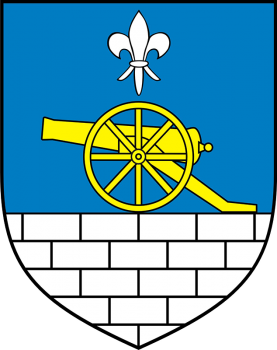 